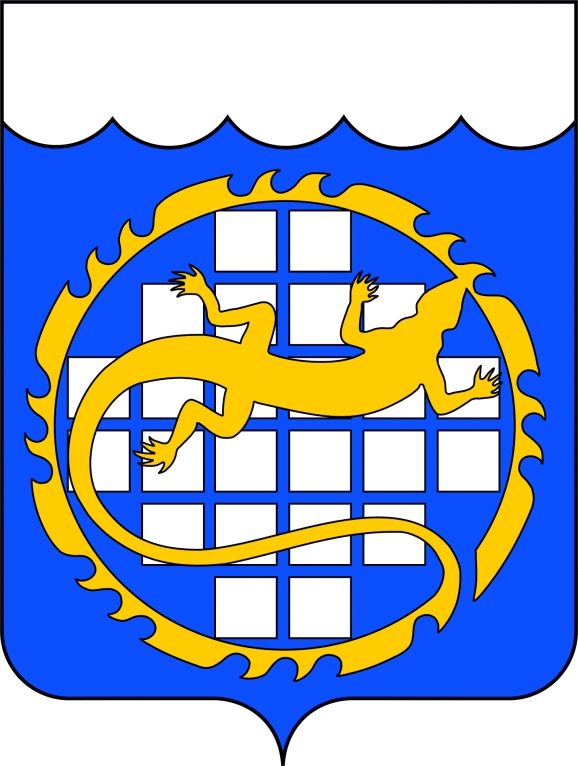 ОТЧЕТглавы Озерского городского округаЧелябинской областио результатах деятельности администрацииза 2021 год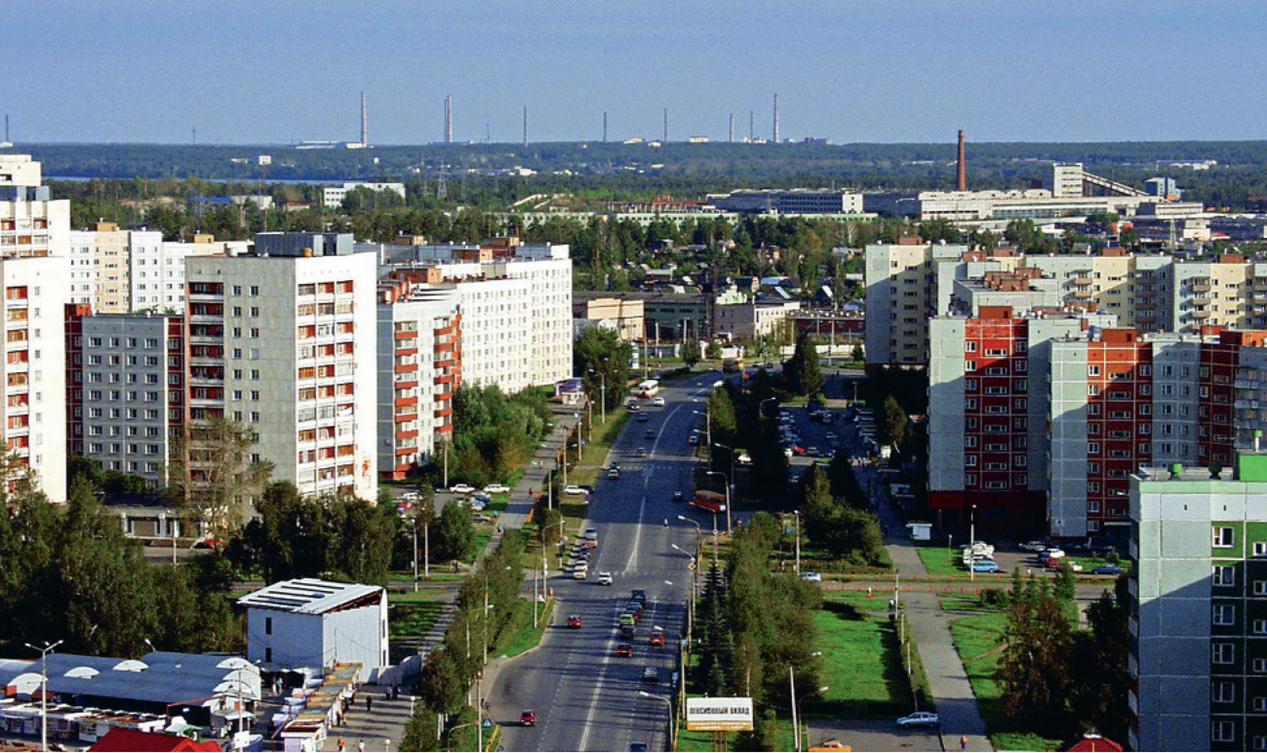 Озерск2022Уважаемый Сергей Николаевич,депутаты,жители Озерского городского округа!Представляю Вашему вниманию ежегодный отчет о результатах деятельности администрации Озерского городского округа, подготовленный в соответствии с требованиями Федерального закона от 06 октября 2003 года № 131-ФЗ «Об общих принципах организации местного самоуправления в Российской Федерации», Уставом Озерского городского округа и сформированный на основе статистических данных и итоговой информации структурных подразделений администрации Озерского городского округа.В отчетном 2021 году администрация Озерского городского округа прилагала усилия на решение конкретных задач в различных сферах финансово-хозяйственной деятельности. Большинство из них выполнены, некоторые вопросы находятся в стадии выполнения.Работа администрации была направлена:на обеспечение комплексного социально-экономического развития;на решение вопросов местного значения и исполнение полномочий, определенных федеральным законодательством и Уставом городского округа ЗАТО г. Озерск;на выполнение функций по переданным государственным полномочиям.Положительные тенденции социально-экономического развития округа в 2021 году:объем отгруженной промышленной продукции (без субъектов малого предпринимательства) 109,8 % к уровню прошлого года в действующих ценах;создано 416 рабочих места (не связанных с деятельностью градообразующего предприятия);зафиксирован миграционный прирост населения - 524 человека;налоговые и неналоговые доходы местного бюджета увеличились на 7,2%;муниципальный долг снижен на 37 млн рублей;открыто 11 предприятий торговли и общественного питания, из них 3 магазина федеральных торговых сетей;в 1,7 раза по сравнению с 2020 годом увеличился бюджет на реализацию мероприятий в рамках региональных проектов, направленных на достижение соответствующих результатов национальных проектов; номинальная заработная плата выросла на 9,8 %;уровень зарегистрированной безработицы снизился и составил 1,36 %.Негативные тенденции социально-экономического развития округа в 2021 году: за счет естественной убыли численность населения сократилась на 483 человека.Доходы бюджета округа исполнены в объеме 4 512 млн рублей. По сравнению с 2020 годом параметры доходной части увеличились на 7,2 % за счет увеличения объема безвозмездных поступлений из бюджетов других уровней и налоговых доходов.Расходы бюджета округа исполнены в объеме 4 444 млн рублей (97,7% от плановых показателей на 2021 год).При сохранении социальной направленности, бюджет обеспечивал последовательное достижение национальных целей развития, обозначенных Президентом РФ через реализацию мероприятий в рамках региональных и федеральных проектов, строительство и реконструкцию социальной и иной инфраструктуры.Бюджет округа исполнен с профицитом.Параметры муниципального долга снижены на 37 млн рублей.Обеспечение достижения национальных целей развития, определенных в Указе Президента Российской Федерации от 07.05.2018 г. № 204 «О национальных целях и стратегических задачах развития Российской Федерации на период до 2024 года», является одним из наиболее важных приоритетных направлений деятельности всех уровней власти. Национальные цели развития и национальные проекты, направленные на их достижение, сфокусированы на повышение уровня и качества жизни граждан, создание возможностей для самореализации и раскрытия таланта каждого человека, увеличение численности населения страны. В 2021 году в Озерском городском округе продолжилась реализация мероприятий в рамках региональных проектов, направленных на достижение соответствующих результатов реализации федеральных проектов.Бюджет мероприятий 4 национальных проектов в 2021 году в части их исполнения составил 363,917 млн рублей. (2020 г. - 261,4 млн рублей).1. Национальный проект «Жилье и городская среда» / региональный проект «Формирование комфортной городской среды» (94 013,203 тыс. рублей) 1.1. Благоустроены дворовые территории (8 493,298 тыс. рублей): - пр. Карла Маркса, д.15 (ремонт дворовых проездов; ремонт тротуаров; оборудование детских и (или) спортивных площадок; установка и ремонт ограждений; озеленение территории);-  ул. Свердлова, д. 53 (ремонт дворовых проездов; обеспечение освещения дворовых территорий; ремонт тротуаров оборудование детских и (или) спортивных площадок; озеленение территории);- бул. Гайдара, д.22 (ремонт дворовых проездов; ремонт тротуаров; оборудование детских и (или) спортивных площадок; озеленение территории).1.2. Благоустроены общественные территории (86 519,905 тыс. рублей):- 2-ая и 3-ая очередь пешеходной зоны пр. Карла Маркса (56 233,776 тыс. рублей). Выполнены следующие мероприятия: обустроены проезды и тротуары, дорожки и площадки бетонной плиткой, обустроены велодорожки на протяжении всей пешеходной зоны, организованы места отдыха вдоль пешеходной части с применением декоративных элементов, организованы площадки для совместного пребывания взрослых и детей со специальным покрытием и установкой игрового оборудования, установлены круговые скамейки, обрамляющие существующие на пешеходной аллее деревья с подсветкой деревьев, установлено наружное освещение вдоль пешеходной зоны и велодорожки со светодиодными светильниками, установлены малые архитектурные формы, установлено наружное видеонаблюдение.- сквер в пос. Метлино в районе улиц Мира и Центральная (10 020,439 тыс. рублей).Выполнены следующие мероприятия: обустроены проезды и тротуары с асфальтобетонным покрытием, обустроены тротуары и дорожки бетонной плиткой, установлено наружное освещение, посажены зеленые насаждения.- пешеходная дорожка, расположенная внутри домов от дома №56 по ул. Дзержинского до домов №13,15 бул. Луначарского (1 049,320 тыс. рублей).Выполнены следующие мероприятия: облагорожена пешеходная дорожка, связывающая два густонаселенных микрорайона, установлены малые формы, выполнено наружное освещение.- сквер ДК «Энергетик» в пос. Новогорный, ул. Театральная, 1 (19 216,37 тыс. рублей).Выполнены следующие мероприятия: обустроены проезды и тротуары с асфальтобетонным покрытием, обустроены тротуары и дорожки бетонной плиткой, установлено наружное освещение, усажены зеленые насаждения, отреставрирован и запущен фонтан.2. Национальный проект «Жилье и городская среда» / Региональный проект «Чистая вода» (265 471,747 тыс. рублей) Реализован 3 (окончательный) этап проекта «Реконструкция системы водоснабжения НФС (насосно-фильтровальной станции), г. Озерск, Челябинская область». Данный проект состоял из трех этапов и позволил увеличить объем перерабатываемой воды через мембранную технологию до 50 тыс. м3/сут, чтобы обеспечить надежность водоснабжения города и предприятий в любой чрезвычайной ситуации.3. Национальный проект: «Экология» / Региональный проект «Комплексная система обращения с твердыми коммунальными отходами» (1 478,87 тыс. рублей)Закуплены 109 контейнеров для раздельного накопления твердых коммунальных отходов, устанавливаемые на контейнерные площадки, включенные в реестр мест (площадок) накопления твердых коммунальных отходов.4. Национальный проект «Образование» 4.1. Региональный проект: «Современная школа»В МБОУ СОШ №32, МБОУ СОШ №33 приобретено оборудование пунктов проведения экзаменов государственной итоговой аттестации по образовательным программам среднего общего образования (1 181,3 тыс. рублей).4.2. Региональный проект: «Социальная активность»Организованы и проведены мероприятия патриотической и профилактической направленности: День молодежи; акции, направленные на пропаганду здорового образа жизни, Молодежный образовательный форум; лекторий по повышению правовой грамотности; Школа молодого парламентария (314,0 тыс. рублей).5. Национальный проект «Демография»5.1. Региональный проект: «Финансовая поддержка семей при рождении детей» (1 457,958 тыс. рублей):479 семей получили единовременное пособие при рождении ребенка.5.2. Региональный проект «Старшее поколение»На базе МУ «Комплексный центр»:- для граждан пожилого возраста, проживающих в поселках Озерского городского округа организована работа мобильной бригады (социальные услуги оказаны 27 гражданам, в медицинские учреждения доставлено 114 человек);- предоставлялись социальные услуги гражданам, страдающим деменцией, психическими расстройствами (социальные услуги оказаны 20 гражданам);- применялась социальная технология «Бригадный метод обслуживания на дому граждан пожилого возраста и инвалидов» (социальной услугой воспользовалось 4 человека);- применялась стационарозамещающая технология «Служба сиделок на дому» (социальной услугой воспользовалось 2 человека);- организована клубная работа в полустационарной форме социального обслуживания в отделении дневного пребывания: клуб «Возрождение» по шести направлениям («Мастерица», «Шаг вперед», «Лапотки», «Лира», «ЗОЖ», «Художественное слово»). В 2021 году клуб посетило 87 человек;- развивались технологии волонтерства: «Клуб юных волонтеров», «Серебряный волонтер». Всего 592 человека получили помощь в рамках волонтерского движения;- предоставлялась социальная помощь в Пункте проката технических средств, услугами которого воспользовалось 99 человек;- в рамках технологии «Школа реабилитации и ухода» социальные услуги по уходу оказаны 110 лежачим инвалидам.ИНИЦИАТИВНОЕ БЮДЖЕТИРОВАНИЕС 1 января 2021 года на территории Челябинской области вступил в силу закон об инициативном бюджетировании.Первоначально в бюджете Озерского городского округа на решение вопросов местного значения, основанных на инициативных проектах, планировалось направить 19 240,0 тыс. рублей за счет средств бюджета Челябинской области с софинансированием из местного бюджета - 0,01 %. По решению губернатора Челябинской области в течение 2021 года объем бюджетных средств был увеличен до 29 488,7 тыс. рублей. В администрацию Озерского городского округа был внесен 41 инициативный проект. Инициаторами выступили:12 муниципальных учреждений - 24 проекта;инициативные группы - 10 проектов;3 индивидуальных предпринимателя - 7 проектов.По уровню активности, которую проявили озерчане в ходе подготовки и обсуждения проектов, в 2021 году округ стал лидером среди муниципалитетов Челябинской области.В результате по направлениям расходов бюджета, приоритеты по которым определены жителями успешно реализованы 16 инициативных проектов, из них: - 8 проектов в сфере «Образование»«Маленьким детям-Большие возможности!» (обустройство двух площадок для детей с нарушениями опорно-двигательного аппарата на территории МБДОУ ДС №43 по ул. Космонавтов, 21);ремонт фасада с 1 по 3 этажи здания МБОУ «Лицей №23» по ул. Блюхера, 1а;замена оконных блоков в здании МБДОУ ЦРР ДС №55 по ул. Матросова, 10а; текущий ремонт санузлов в здании МБУ ДО «ДТДиМ» по ул. Иртяшская, 1;текущий ремонт гардеробной, вестибюля, подсобных помещений в здании МБУ ДО «ДТДиМ» по ул. Иртяшская, 1;поставка и монтаж спортивно-игровых развивающих комплексов, для игровых и спортивных площадок на территории МБДОУ ЦРР №15, мкр. Заозерный, 9;ремонт учебных кабинетов в здании МБОУ СОШ №41, п. Новогорный, ул. 8 Марта д.6;капитальный ремонт кровли здания МБДОУ д/с №26 по ул. Герцена д.4; 3 проекта в сфере «Социальная политика»ремонт детской площадки на территории МБСУ СО ОЦССВ по ул. Бюхера, 6;ремонт овощехранилища МБСУ СО ОЦССВ по ул. Блюхера, 6ремонт фасада МБСУ СО ОЦССВ по ул. Блюхера,6;- 5 проектов в сфере «Жилищно-коммунальное хозяйство»благоустройство пешеходной зоны по б. Луначарского, 3;монтаж линии освещения по ул. Жданова до МБОУ СОШ № 33;организация на дворовой территории многоквартирного жилого дома по адресу г. Озерск, ул. Дзержинского, д. 59 спортивно-игрового комплекса «Надежда»;ремонт асфальтобетонного покрытия внутридворового проезда и автомобильной стоянки в пос. Метлино, ул. Мира, 10;восстановление наружного (уличного) освещения ул. Береговая пос. Метлино.Фактически реализация инициативных проектов исполнена за счет бюджетных средств в размере 25 127,6 тыс. рублей. Объем инициативных платежей, уплаченный на добровольной основе и зачисленный в соответствии с Бюджетным кодексом Российской Федерации в местный бюджет в целях реализации конкретных инициативных проектов составил 662,2 тыс. рублей.В соответствии со Стратегиями социально-экономического развития Российской Федерации, Челябинской области, Озерского городского округа, главной целью деятельности УСЗН и подведомственных учреждений является повышение качества жизни граждан, нуждающихся в социальной защите государства. Основными стратегическими направлениями работы являются:- социальная поддержка семей с детьми, детей-сирот и детей, оставшихся без попечения родителей;- предоставление гражданам мер социальной поддержки;- повышение качества социального обслуживания граждан.В настоящее время, на территории Озерского городского округа проживает около 30 тысяч граждан пенсионного возраста, около 4,5 тысяч инвалидов, более 400 детей-инвалидов, более 2,0 тысяч малоимущих семей, воспитывающих детей.В 2021 году на социальную поддержку граждан Озерского городского округа выделено 481 390,971 тысяч рублей, в том числе из федерального бюджета – 136 789,171 тысяч рублей. Назначено и выплачено льгот по различным видам пособий и компенсаций 35 736 получателям. Улучшение положения семей с детьми является приоритетным направлением в государственной социальной политике России.В 2021 году более 1 500 семей получили ежемесячное пособие на ребенка, 235 семей – пособия на случай временной нетрудоспособности, 130 семей - социальные гарантии и льготы, которые предусмотрены для приемных родителей и опекунов, 311 многодетных семей - ежемесячную денежную выплату на оплату жилищно-коммунальных услуг. Всего выплачено пособий на сумму 73 213,403 тысяч рублей.В рамках исполнения мероприятий национального проекта «Демография» (финансирование не проходит через бюджет Озерского городского округа) УСЗН оформлены и направлены в Министерство социальных отношений Челябинской области документы:- на получение ежемесячной выплаты при рождении первого ребенка 327 семьям на сумму 48 324,981 тыс. рублей;- на получение ежемесячной выплаты при рождении третьего и последующего ребенка 273 семьям на сумму 31 402,760 тыс. рублей;- на реализацию права 55 семей на областной материнский капитал.Для малоимущих граждан государством предусмотрена мера социальной поддержки на оплату жилого помещения и коммунальных услуг в виде субсидии. В 2021 году данной мерой социальной поддержки воспользовались 1 298 семей на сумму 12 144,507 тысяч рублей. Средний размер субсидии на семью составил 769,85 рублей.Востребованной стала государственная социальная помощь, предоставляемая гражданам в виде социального контракта. В 2021 году заключено 65 социальных контрактов. Мероприятия социального контракта направлены на поиск работы, организацию самозанятости, ведение личного подсобного хозяйства, преодоление трудной жизненной ситуации. Общая сумма выплаченных гражданам средств составила 7 957,236 тысяч рублей. Максимальная сумма социального контракта – 250,0 тысяч рублей.УСЗН и подведомственные учреждения осуществляют защиту семьи, материнства и детства, создание условий для улучшения качества жизни семей, совершенствование работы по профилактике семейного неблагополучия и сокращению масштабов социального сиротства, продолжение работы по комплексной реабилитации детей с ограниченными возможностями здоровья, усиление работы по пропаганде семейных ценностей, традиций семейного воспитания. Реализация семейной политики строилась на внедрении новых форм работы с семьями, усилении межведомственного взаимодействия.Специалистами системы социальной защиты населения проведено более 500 патронажей семей с целью проверки безопасности условий проживания детей. Одновременно, семьям оказывалась социально-педагогическая и психологическая помощь, содействие в оформлении документов на получение пособий и устройстве на работу, натуральные виды помощи. Совместно с МЧС проводится работа по обследованию семей с целью обеспечения соблюдения требований пожарной безопасности, установки пожарных извещателей.В 2021 году на профилактический учет поставлено 55 семей, снято с профилактического учета 59 семей. За этими цифрами стоит каждодневный труд и большая работа специалистов всех органов системы профилактики.В случае выявления детей, оставшихся без родительского попечения, наиболее предпочтительной формой их устройства, является передача в семью: кровную, приемную, на усыновление (удочерение), под опеку (попечительство).На учете в отделе опеки и попечительства УСЗН состоит 228 детей, из них 55 детей находятся в приемных семьях, 149 детей – под опекой. Ведется работа в Школе приемного родителя, где проходят обучение граждане, которые готовы взять на себя обязанности по воспитанию приемного ребенка.    В учреждении для детей-сирот и детей, оставшихся без попечения родителей воспитывается 24 ребенка, в учреждении детей с ограниченными возможностями здоровья проживает 12 детей. Велась работа по постинтернатному сопровождению выпускников МБУСО «Центр помощи детям сиротам и детям, оставшимся без попечения родителей». В рамках обеспечения дополнительных гарантий по социальной поддержке детей-сирот и детей, оставшихся без попечения родителей в 2021 году приобретено 8 квартир для детей данной категории. Осуществлялся контроль за распоряжением имуществом несовершеннолетних их законными представителями путем проведения правовой оценки сделок с их имуществом. Дополнительная поддержка осуществлялась в виде единовременного социального пособия в связи с трудной жизненной ситуацией за счет средств областного бюджета. Единовременное социальное пособие получили 42 семьи на общую сумму 359,5 тысяч рублей. Оздоровление в загородных лагерях отдыха и санаторно-оздоровительных детских лагерях круглогодичного действия на территории Челябинской области прошли 74 ребенка из малообеспеченных семей.  Выдано 2 829 новогодних подарка детям Озерского городского округа.Продолжена работа с гражданами, имеющими право на меры социальной поддержки. Основными льготными категориями являются: инвалиды 1, 2, 3 групп; дети-инвалиды; инвалиды Великой Отечественной войны; жители блокадного Ленинграда; ветераны труда, ветераны военной службы и труженики тыла; ветераны труда Челябинской области; жертвы политических репрессий; сельские специалисты; граждане старше 70-ти, 80-ти лет; дети погибших участников Великой Отечественной войны; граждане, подвергшиеся воздействию радиации; почетные доноры СССР и России и другие.Всего за 2021год такие меры социальной поддержки выплачены 23 310 гражданам на общую сумму 394 257,759 тысяч рублей.Предоставление гражданам мер социальной поддержки осуществляется с использованием межведомственного информационного взаимодействия, а также в электронном виде. За 2021 год в УСЗН через портал государственных услуг обратилось 2 088 человек, через многофункциональный центр – 3 089 человек, 4 201 получателю предоставление мер социальной поддержки было продлено автоматически, без личного обращения гражданина.Для предоставления услуг жителям Озерского городского округа специалистами УСЗН за 2021 год было направлено 275 671 межведомственных запроса, 272 859 (98,98%) из них были сформированы в рамках системы межведомственного информационного взаимодействия.Учреждения, подведомственные Управлению, оказывают социальные услуги, гарантируемые государством, соответствующие государственным стандартам. Общее количество получателей государственных услуг за 2021 год составило 5 129 граждан. Учреждениям предоставлено субсидий для исполнения муниципальных заданий из федерального и областного бюджетов на сумму 99 875,705 тысяч рублей. В целях улучшения условий жизнедеятельности граждан Озерского городского округа учреждениями социального обслуживания предоставляются социальные услуги в форме обслуживания на дому, полустационарной форме, срочных социальных услуг. Это постоянная, периодическая, разовая, срочная помощь по принципам адресности, доступности, гуманности, конфиденциальности. Социальные услуги оказываются инвалидам, пенсионерам, гражданам, находящимся в трудной жизненной ситуации (болезнь, малоимущность, безработица, отсутствие определенного места жительства, неспособность к самообслуживанию в связи с преклонным возрастом, внутрисемейный конфликт, насилие в семье).  Рейтинг муниципальных учреждений социального обслуживания Озерского городского округа по качеству предоставления социальных услуг достигает 90%. Необходимо отметить, что в 2021 году работа в сфере социальной защиты населения проводилась с учетом введения на территории Челябинской области режима повышенной готовности в связи с распространением новой короновирусной инфекции.УСЗН является исполнителем 2-х муниципальных программ:- «Поддержка социально-ориентированных некоммерческих организаций» (3 663,8 тысяч рублей);- «Доступная среда» (1 100,0 тысяч рублей). Приобретены и установлены передвижной подъемник для бассейна, предназначенного для спуска на воду людей с ограниченными возможностями здоровья, информационно-тактильные знаки с азбукой Брайля, тактильная лента для маркировки дверных проемов и ступеней лестниц в КСК «Лидер»В 2021 году УСЗН и подведомственными учреждениями выполнены все задачи, поставленные Правительством Челябинской области и Министерством социальных отношений в сфере социальной защиты населения. Работа по социальной поддержке граждан Озерского городского округа в 2022 году будет продолжена, на ее реализацию запланированно 609 280,136 тысяч рублей.Также планируется предоставление новых мер социальной поддержки для граждан, а именно: выплата при рождении второго ребенка, родившегося после 01.01.2022, до достижения им 1 года; компенсация найма жилого помещения для лиц из числа детей-сирот при условии наличия права на получение жилья и его ожидания в очереди, выплата семьям, воспитывающим детей, страдающих фенилкетонурией.В 2022 году планируется:- реализация пилотного проекта Челябинской области на базе социальных учреждений Озерского городского округа (МУ «Комплексный центр», Озерский дом-интернат для престарелых и инвалидов) по созданию системы долговременного ухода за гражданами пожилого возраста и инвалидами.- адаптация здания МБУ «Арена» для доступа инвалидов и других маломобильных групп;- приобретение вертикального подъемника в МБУ ДО «ДЭБЦ»;- обустройство гигиенических комнат в МБУ ТК «Золотой петушок».В Озерском городском округе Управление образования обеспечивает осуществление полномочий администрации в сфере образования как отраслевой орган администрации округа.Деятельность Управления образования осуществлялась на основании Положения об Управлении образования, ежегодно утверждаемого Плана работы и была нацелена на реализацию государственной политики в сфере образования на основе программно-целевого планирования и государственно-общественного управления в соответствии с ориентирами стратегии инновационного развития Челябинской области.Финансовое обеспечение системы «Образование» осуществляется из областного и местного бюджетов в пределах бюджетных ассигнований и лимитов бюджетных обязательств, установленных на соответствующий период.Объем расходных обязательств системы «Образование» в 2021 году составил 2 093 766,343 тыс. рублей.Бюджет системы «Образование» имеет социальную направленность. Большая часть средств направляется на заработную плату с налоговыми отчислениями и меры социальной поддержки (более 83,5 %), второй позицией по объему затрат являются коммунальные расходы и налоговые обязательства (налог на имущество, земельный налог), которые составляют более 8,8 %.В 2021 году в системе образования Озерского городского округа функционировало 37 образовательных организаций - юридических лиц (14 дошкольных, 17 общеобразовательных, 1 вечерняя (сменная) школа при ИТК, 4 организации дополнительного образования и 1 МБУ «ДОЛ им. Ю.А. Гагарина»)В образовательных организациях, подведомственных Управлению образования, работает, обучается и воспитывается 15903 человека (2020 г. – 16508). Общее число сотрудников - 3007 человек (2020 г. – 3141), в том числе 1564 (2020 г. – 1643) педагогических работника (без учета внешних совместителей).В 2021 году количество детей Озерского городского округа от 2 месяцев до 7 лет, получающих образовательные услуги по дошкольному образованию, составляло 4365 человек.Все дети от 2 месяцев до 7 лет местом в детских учреждениях. Благодаря принятым мерам охват детей дошкольным образованием в возрасте от 1 до 7 лет в 2021 году сохранился на уровне 2020 года и составил – 90,6%.Таким образом, доступность дошкольным образованием для детей от 1 года до 7 лет продолжает оставаться 100%.В Озерском городском округе функционируют 57 групп компенсирующей направленности, в том числе для детей с нарушением речи, зрения, интеллекта, опорно-двигательного аппарата, задержкой психического развития, со сложным дефектом, расположенные в 5 ДОУ (12 зданий). В них воспитывается 593 ребенка (2020 г. – 616 детей). Эффективность коррекционной работы в детских садах компенсирующего вида достаточно высокая.Охват детей дошкольным коррекционным образованием составил 35,3% (2020 г. - 37%). В общеобразовательных организациях обучалось 206 детей-инвалидов (2020 г. – 207).На основании медицинских показаний для 53 человек организовано домашнее обучение (из них: 41 - ребенок-инвалид, 12 – дети с ограниченными возможностями здоровья).На уровне начального общего, основного общего и среднего общего образования 7 294 школьников (98,6%) обучались по ФГОС в штатном режиме (без учета коррекционных школ). Индикатором общего образования является качество образовательных услуг на каждом уровне образования посредством независимой оценки, проводимой региональными и федеральными структурами.В 2021 году абсолютная успеваемость обучающихся начальной школы - 97,89% (2020 г. - 98,87%), основной школы – 94,16% (2020 г. - 97%), средней школы - 95,72% (2020 г. - 98,79%). Качественная успеваемость школьников незначительно снизилась по сравнению с прошлым годом на всех уровнях образования и составила 43,55% (2020 г. – 47,745%). Сегодня оценка качества образовательной деятельности общеобразовательных организаций осуществляется посредством независимой оценки, проводимой региональными и федеральными структурами.769 выпускников 9 (10) классов получили аттестаты об основном общем образовании, 21 из которых получили аттестаты с отличием.По итогам государственной итоговой аттестации по результатам освоения среднего общего образования 374 выпускника получили аттестаты, 30 человек из них получили аттестат с отличием и медали «За особые успехи в обучении».Дополнительное образование сегодня интегрировано в систему образования всех уровней.Лицензию на осуществление образовательной деятельности по реализации программ дополнительного образования среди организаций, подведомственных Управлению образования администрации Озерского городского округа, имеют 27 из 35 образовательных организаций (77%). В 2020 году этот показатель составлял 70,2% (26 из 37). В 2021 году лицензию на осуществление образовательной деятельности по реализации программ дополнительного образования получил МБДОУ ДС №26.В рамках этой деятельности реализуются 469 программ (55 из которых – для детей с ОВЗ, 90 – с использованием дистанционного обучения) по направленностям дополнительного образования: естественнонаучной, социально-педагогической, технической, туристско-краеведческой, физкультурно-спортивной, художественной. Общее количество занимающихся в учреждениях дополнительного образования Озерского городского округа – 8 858 обучающихся, что составляет 74,6% от общего числа детей в возрасте от 5 до 18 лет, проживающих в округе (11 867 человек). Реализация дополнительных общеразвивающих общеобразовательных программ в общеобразовательных организациях (школах и 2 лицеях) складывалась следующим образом.Кружки, секции, клубы в 16-ти школах/лицеях посещали 3 855 школьников - 45,2% от числа школьников 1-х – 11-х классов (8531 человек).Наиболее приоритетными для обучающихся являются занятия в объединениях следующих направленностей: физкультурно-спортивная;художественная;социально-педагогическая. В трех организациях дополнительного образования подведомственных Управлению образования администрации Озерского городского округа обучалось 7 478 человек - 74,6% от общего числа детей в возрасте от 5 до 18 лет, проживающих в округе (11 867 человек).Индикатором качества реализации дополнительных программ является успешное участие обучающихся в региональных, всероссийских и международных мероприятиях.2 416 обучающихся стали призерами в мероприятиях муниципального, областного, федерального и международного уровня в рамках дополнительного образования. Из них 290 обучающихся с ОВЗ.  Обеспечивали участие обучающихся в этих мероприятиях 98 педагогов дополнительного образования.С 2021 года в Озерском городском округе реализуется федеральный проект «Патриотическое воспитание граждан Российской Федерации». Наиболее значимыми событиями в рамках этого проекта стали:В январе 2021 Озерский городской округ вошел в пилотный проект «Навигаторы детства». В 12-ти общеобразовательных организациях появились Советники по воспитанию, работа которых направлена на совершенствовании государственной политики в области воспитания подрастающего поколения и содействии формированию личности на основе присущей российскому обществу системе ценностей.Количество первичных ячеек в общероссийской общественно-государственной детско-юношеской организации «Российское движение школьников» (далее – РДШ) в Озерском городском округе увеличилось с 6-ти до 12-ти. Активисты РДШ, которых стало уже более 300, участвуют во Всероссийских, региональных и муниципальных проектах РДШ, реализуют концепции Всероссийского проекта «День единых действий». Активисты РДШ МБОУ СОШ №32 стали победителями регионального конкурса «ВСмысле?».  240 обучающихся Озерского городского округа приняли участие во Всероссийском конкурсе «Большая перемена». В полуфинал вышли обучающиеся МБОУ СОШ №24 (Замятина Анастасия), МБОУ СОШ №33 (Русских Снежана и Емельянова Ольга). Во Всероссийском проекте «Орлята России» принимают участие 7 пилотных школ - это 10 классов начальной школы и 271 обучающийся. Активисты местного отделения РДШ ежемесячно проводят на базе МБУ ДО «ДТДиМ «Классные встречи с РДШ».  Расширен спектр деятельности волонтерских объединений и круг вовлеченных в волонтерское движение детей. В волонтерских объединениях 119 человек (2020 г. – 95 человек).В 2021 году в 9-ти общеобразовательных организациях создан «Школьный спортивный клуб», целью которого является создание условий, обеспечивающих возможность для обучающихся вести здоровый образ жизни, систематически заниматься физической культурой и спортом, получить доступ к развитой спортивной инфраструктуре. В 2022 году «Школьный спортивный клуб» будет создан во всех общеобразовательных учреждениях. В 4-х общеобразовательных организациях созданы театральные объединения, которые дают старт развитию творческого направления «Школьный театр».Огромная роль в патриотическом воспитании детей отводится в образовательных организациях музейному делу. В 2021 году в образовательных организациях функционировали 16 музеев. Перед руководителями образовательных организаций поставлена задача к 2024 году в каждой общеобразовательной организации создать музей.Информационно-медийное направление – наиболее востребованное подростками в деятельности Российского движения школьников, основная цель которого обеспечение мотивации и объединения школьников в современное детское движение, которое способствует воспитанию будущих граждан как коммуникативных, творческих, свободно мыслящих личностей, обладающих аналитическим мышлением, умением аргументировано отстаивать свою позицию, владеющих современными медиакомпетенциями и имеющих высокий уровень медиакультуры. В 2021 году проведен анализ существующей базы для реализации этого направления и перед руководителями школ города поставлена задача реализации проекта «Школьный медиацентр» до 2024 года.Ответственность за безопасность жизнедеятельности обучающихся в период нахождения в образовательной организации возложена на образовательную организацию.Существующее состояние материально-технического состояния образовательных организаций городского округа в основном позволяет обеспечить сохранение и укрепление здоровья детей.Организация рационального сбалансированного питания в процессе образования занимает особое место. В дошкольных образовательных организациях округа натуральные нормы питания, С-витаминизация питания воспитанников обеспечены на 100%. Средняя стоимость школьного горячего обеда составила 70 рублей.Охват горячим питанием обеспечивается в основном за счет родительской платы, но не менее важной составляющей является целенаправленная адресная помощь.Размер бюджетных средств в 2021 году, выделяемых на бесплатное горячее питание обучающихся по программам начального общего образования (в расчете на 1 обучающегося в день), составил 62 рубля 89 копеек.Кроме этого, за счет бюджетных средств, обучающиеся, осваивающие образовательную программу начального общего образования, обеспечивались молоком (молочной продукцией). Всего горячим питанием было охвачено в среднем 7 707 человек - 90,37% от общего числа обучающихся (2020 г. – 7 531, 88,41%).Особое внимание уделено организации летнего отдыха и оздоровления обучающихся.В летний период 2021 года на территории Озерского городского округа функционировали 3 сезонных загородных оздоровительных лагеря, балансодержателем которых является МБУ ДО «ДТДиМ» (июнь, июль, август) и 15 городских оздоровительных лагеря (июнь) на площадках общеобразовательных организаций и МБУ ДО «ДЮСШ».В связи со сложной эпидемиологической обстановкой, связанной с распространением коронавирусной инфекции COVID-2019, продолжительность оздоровительных смен была уменьшена с 21 дня до 14 дней. Такое решение принято в соответствии с санитарными правилами, предписывающими работу детских оздоровительных лагерей в режиме обсервации. Вместе с тем сокращение длительности смены позволило увеличить общее количество смен и охват детей за весь летний период. В ДОЛ «Орленок» и в ДОЛ «Отважных» было проведено по 4 смены, в ДОЛ «Звездочка» 3 смены.На трудоустройство несовершеннолетних граждан в летний период из средств местного бюджета было выделено 990 тыс. рублей (40 ставок), за счет которых трудоустроено 81 человек (по 0,5 ставки), в первую очередь подростки, находящиеся в трудной жизненной ситуации:- 3 подростка, состоящих на учете в ОПДН УМВД,- 25 детей из малообеспеченных семей, - 4 ребенка (категория детей-сирот и оставшихся без попечения родителей), - 13 детей, находящихся в трудной жизненной ситуации.В рамках муниципальной программы «Развитие образования в Озерском городском округе» проведены следующие мероприятия:1) ремонтные работы (средства местного бюджета 2 311,508 тыс. рублей): - замена оконных проемов спальни группы №2 в здании МБДОУ д/с №1 по ул. Музрукова д. 28а; - ремонт цоколя, ремонт стиральной машины, ремонт универсального привода, ремонт напольной плитки, канализационных труб, слива на пищеблоке МБДОУ д/с №10;- замена оконных блоков в группах МБДОУ ЦРР д/с №54;- ремонт фасада 4-го этажа здания МБОУ «Лицей №23» по ул. Блюхера д. 1а;- ремонт мужского санузла в здании МБОУ СОШ №30;- ремонт кабинетов №18 и №19 МБОУ СОШ №38.2)  установка 2-х теневых навесов на территории МБДОУ ЦРР д/с №15 для обеспечения безопасности и замена оборудования на участках дошкольных образовательных организаций (средства местного бюджета 448,528 тыс. рублей). 3) обновление и развитие материально-технической базы образовательных учреждений (средства местного бюджета 2 073,813 тыс. рублей):-  приобретении мебели, ноутбука, МФУ и телевизора для оснащения музея на базе МБОУ СОШ №25; - приобретение комплекта ученической мебели для МБОУ СОШ №30;- приобретение спортивного инвентаря для МБОУ СОШ №33;- приобретение детской мебели для МБДОУ д/с №1, МБДОУ д/с №27, МБДОУ д/с №43;- приобретение холодильника, пылесоса для МБДОУ д/с №54.4) 	приобретение игрового оборудования для МБДОУ д/с №43 для создания в дошкольном образовательном учреждении условий получения детьми-инвалидами качественного образования (средства местного бюджета 411,597 тыс. рублей).В рамках обеспечения антитеррористической защищенности объектов инфраструктуры в соответствии с требованиями Постановления Правительства Российской Федерации от 02.08.2019 №1006 все образовательные организации:- оборудованы телевизионными охранными системами видеонаблюдения (ТОС);-  защищены охранной сигнализацией;- имеют кнопки экстренного вызова полиции;- обеспечены автоматической пожарной сигнализацией (АПС);- укомплектованы первичными средствами пожаротушения, которые регулярно перезаряжаются и пломбируются согласно действующим нормам;- 35 организаций - 78 объектов, в которых осуществляется образовательная деятельность имеют паспорта безопасности. По категориям безопасности: дошкольные - 16 третьей категории, 28 – четвертой; общеобразовательные - 24 третьей, 2 - четвертой; дополнительного образования - 4 третьей, 4 четвертой категории.Дошкольные образовательные организации, имеющие подразделения с круглосуточным пребыванием детей, оборудованы устройствами автономного бесперебойного электрического питания.	  Для обеспечения комплексной безопасности выполнены мероприятия по антитеррористической защищенности в зданиях МБДОУ ДС №50 (ул. Матросова 14а, ул. Рабочая 1а) посредством установки системы видеонаблюдения (средства местного бюджета 505,889 тыс. рублей).В рамках муниципальной программы «Профилактика терроризма, минимизация и (или) ликвидация последствий проявлений терроризма на территории Озерского городского округа» произведены работы по установке ворот для ограничения несанкционированного въезда на территорию МБОУ «Лицей №23» (средства местного бюджета 65,0 тыс. рублей).Все образовательные организации:- оборудованы системами передачи тревожных сообщений в подразделения войск национальной гвардии (ОВО), телевизионными системами видеонаблюдения;- укомплектованы первичными средствами пожаротушения, которые регулярно перезаряжаются и пломбируются согласно действующим нормам;- имеют заключение ОФГПН о соответствии объектов требованиям пожарной безопасности;- оснащены работоспособным приемно- передающим контрольным оборудованием (ППКО), которое обеспечивает дублирование и передачу сигнала о пожаре на пульт пожарной охраны. Образовательные организации, которые имеют подразделения с круглосуточным пребыванием детей (МБДОУ ДС №1, МБДОУ ДС №43, «Школа-интернат №37 VIII вида), оборудованы устройствами автономного бесперебойного электрического питания.	 В рамках муниципальной программы «Развитие образования в Озерском городском округе» проведены мероприятия по обеспечению противопожарной защищенности (средства местного бюджета 3 697,281 тыс. рублей):-  разработка проекта по адресу ул. Советская д.44, ул. Советская д.44а, ул. Набережная д. 5а, ул. Набережная д. 13а, ул. Космонавтов д. 22а, монтаж АПС и СОУЭ ул. Советская д. 44, ул. Советская д.44а, ул. Космонавтов д. 22а, приобретение противопожарного инвентаря) МБДОУ д/с №27; - монтаж АПС и СОУЭ с разработкой проекта по адресу мкр. Заозерный д.9, ул. Бажова д. 30 МБДОУ ЦРР д/с №15; - окраска стен негорючими материалами помещения в здании МБДОУ д/с №55;- ремонтные работы открытых лестниц (крыльцев), предназначенных для эвакуации людей из зданий и сооружений при пожаре МБОУ ОШ №24;- огнезащитная обработка в здании по адресу ул. Менделеева д. 13 МБОУ СОШ №32;- замена дверей на выходах с лестничных клеток (помещений чердака) в здании МБОУ «Лицей № 23» по адресу: ул. Блюхера 1а;- установка и подключение электромагнитных замков в здании МБОУ «Лицей № 23» по адресу: ул. Блюхера 1а.В рамках муниципальной программы «Пожарная безопасность муниципальных учреждений и выполнение первичных мер пожарной безопасности на территории Озерского городского округа» произведены работы по ремонту путей эвакуации (запасных выходов) МБОУ СОШ №30 (средства местного бюджета 1 400,0 тыс. рублей).Основными задачами муниципальной системы образования на 2022 год остаются:в дошкольном образовании:- сохранение контингента воспитанников дошкольных учреждений за счет привлечения в детские сады детей до 1,5 лет (увеличение доли детей до 3-х лет, охваченных дошкольным образованием).- создание условий для повышения качества дошкольного образования;- участие в реализации региональных проектов национального проекта «Образование» в части дошкольного образования.в общем образовании:- развитие образовательной среды, обеспечивающей доступность получения детьми, в том числе с ограниченными возможностями здоровья, качественного начального, основного и среднего общего образования детьми;- введение и реализация обновленных федеральных государственных образовательных стандартов начального общего образования и основного общего образования; - участие в реализации региональных проектов национального проекта «Образование» в части, касающейся начального, основного, среднего общего образования. в дополнительном образовании:- развитие образовательной среды, обеспечивающей доступность получения детьми, в том числе с ограниченными возможностями здоровья, качественного дополнительного образования;- содействие социализации, ранней профориентации, самоопределению обучающихся на основе духовно-нравственных ценностей, патриотических приоритетов и культуры здорового образа жизни;- расширение открытости и публичности системы образования;- расширение спектра образовательных услуг, в том числе за счет приносящей доход деятельности;- участие в реализации региональных проектов НП «Образование» в сфере дополнительного образования детей.Основной целью работы учреждений культуры, является обеспечение качественной культурной среды, доступности услуг, равных условий для творческой деятельности всем жителям Озерского городского округа, а также организация досуга и приобщение населения к творчеству, культурному развитию. Сфера культуры рассматривается ключевым фактором накопления человеческого капитала и по праву должна являться неотъемлемой частью интересной насыщенной жизни граждан округа. Количество учреждений культуры, искусства и дополнительного образования соответствует нормативной потребности обеспеченности учреждениями культуры в «шаговой» и транспортной доступности для всех жителей округа. В 2021 году Озерском городском округе осуществляли деятельность 13 организаций культуры: 2 театра, 1 кинотеатр, 3 учреждения клубного типа, 1 парк культуры и отдыха, 1 централизованная библиотечная система, 4 образовательных учреждения, 1 музей.Расходы по отрасли «Культура» в 2021 году составили 379 297,8 тыс. рублей.Реализованы мероприятия в рамках 3 ведомственных программ (373 810,3 тыс. рублей) и 8 муниципальных программ (2 136,35 тыс. рублей).Основные мероприятиями программ направлены на укрепление материально-технической базы учреждений культуры Озерского городского округа, ремонты учреждений культуры, обеспечение пожарной безопасности, организацию доступной среды в учреждениях культуры. В 2021 году:- осуществлен ремонт стилобата здания ДК «Маяк»;- на территории МБУ «ЦКиДМ» установлено видеонаблюдение;- проведена огнезащитная обработка (пропитка) декораций вновь вводимых спектаклей, а также подлежащих повторной пропитке из идущего репертуара, одежды сцены, оркестровой ямы МБУК ОТДиК «Наш дом»;- заменено напольное покрытие на путях эвакуации на 1 этаже МКУК «ЦБС»;- доработана рабочая документация системы автоматической пожарной сигнализации и систем оповещения и управления эвакуацией людей при пожаре в здании МБУ ОТДиК «Наш дом»;- разработан проект реконструкции существующей системы дымоудаления здания МБУ ОТДиК «Наш дом»;- проведена независимая экспертиза системы пожаротушения в здании МБУ ОТДиК «Наш дом»;- приобретены основные средства: 4 манекена, лазерное МФУ в городской музей;- в театр кукол приобретены: микрофон конденсаторный вокальный, промышленный оверлог и промышленная петельная машина, деревообрабатывающий станок, радиально-сверлильный станок, настольный микрофон, микрофон конденсаторный вокальный, проектор малый, головная радиосистема М-17 с гарнитурой, настенный 2-х полосный громкоговоритель (15штук), комбинированный микшер-усилитель, многофункциональный инструмент, проектор малый, головная радиосистема М-17 с гарнитурой;- в МБУ «КДЦ» для деятельности «Образцового коллектива» ансамбля народного танца «Родничок» приобретены акустическая система, ноутбуки, станки и линолеум в класс, танцевальная обувь, ткани для пошива новых костюмов (за счет гранта, полученного по результатам участия во Всероссийском фестивале-конкурсе любительских творческих коллективов в номинации «Традиции» в рамках Национального проекта «Культура»).Имидж территории во многом зависит от творческих коллективов учреждений культуры, которые ежегодно увеличивают количество ярких культурных проектов.В течение 2021 года организованы:крупные городские и имиджевые мероприятия в учреждениях культуры (гастрольные туры в рамках программы «Территория культуры «Росатома», международный конкурс «Волшебство звука»);общегородские мероприятия к памятным датам и государственным праздникам.Наиболее интересные проекты 2021 года:4 масштабных концертных мероприятия после капитального ремонта и технического перевооружения большого филармонического зала Музыкальной школы №1 (концерт Народного артиста РФ Дениса Мацуева, Пасхальный концерт в рамках духовно-просветительской программы «РОСТОК» «Высокая нота», 2 концерта к Международному дню музыки лауреата международных конкурсов Константина Емельянова); совместная с Территорией культуры Росатома Всероссийская акция «Бегущая книга» (1 сентября в День знаний жители Озерска приняли участие в забеге, посвященному популяризации библиотеки и чтения. Забег проходил в офлайн и онлайн форматах. Каждый участник получил сертификаты «ЛитРес»).Учреждения культуры осуществляли деятельность в следующих направлениях:библиотечное дело;культурно-досуговая деятельность;музейная деятельность;развитие системы дополнительного образования детей и взрослых;театральная деятельность;деятельность парка.МКУК «Централизованная библиотечная система» объединяет Центральную городскую библиотеку, Детскую библиотеку и 8 обособленных библиотечных филиалов, в том числе 2 поселковых. В библиотеках функционируют 2 информационных центра с 2 компьютерными классами на 28 мест, в которых осуществляется бесплатный доступ в Интернет для пользователей библиотек. Выход в Интернет есть во всех обособленных подразделениях библиотек (100%).Деятельность библиотек осуществляется по трем основным направлениям:1) Организация библиотечного обслуживания (выдача документов в пользование, электронные фонды).Общий охват библиотечным обслуживанием населения округа составляет 44,8% (2020 г. – 41,1). Книжный фонд библиотек Озерского городского округа сформирован максимально полно в соответствии с основными задачами и направлениями работы библиотек.Библиотекой на реализацию проекта «И память книга оживит» получен грант в размере 200 тыс. рублей, на средства которого приобретено 448 экз. книг. Еще 220 экземпляров книг подарены библиотеке в рамках Общероссийской акции «Дарите книгу с любовью».Основной (универсальный) фонд библиотек – печатные издания, электронные ресурсы и другие носители информации составляет 514 179 экз. В 2021 году фонд пополнился новыми поступлениями – 1 805 экземпляров Количество книговыдач составило 679 234 единиц (2020 г. - 684 001).Информационно-коммуникационные технологии используются в автоматизации традиционных библиотечных процессов и организации доступа специалистов и пользователей к ресурсам Интернет. В настоящее время создана основа для формирования единого библиотечного информационного пространства города. Удаленные филиалы подключены к широкополосному безлимитному Интернету. Электронная составляющая фонда библиотек расширяется за счет использования возможностей сетевых библиотек, в том числе Litres (в тестовом режиме), Национальной электронной библиотеки (НЭБ), Национальной электронной детской библиотеки на сайте РГДБ (НЭДБ), Президентской библиотеки им. Ельцина. Продолжает действие договор с Российской государственной детской библиотекой, по которому детская библиотека стала виртуальным читальным залом НЭДБ. Пользователям доступны ресурсы НЭДБ в полном объеме.  2) Проведение просветительских мероприятий (массовые мероприятия для детей и взрослых, выставки).Наибольший интерес у жителей традиционно вызвали мероприятия общероссийского масштаба такие, как акция «Дарите книгу с любовью», «Тотальный диктант», «Географический диктант». Увеличилось количество посетителей на фото выставках, «фотосушках», мастер-классах по прикладному творчеству. Важной составляющей работы МКУК «ЦБС» является городская выставочная деятельность. В 2021 году в библиотеках проведено 10 городских выставок по направлениям: фотография; современное арт–творчество; декоративно-прикладное искусство, живопись. Все авторы представляли Уральский регион.Всего выставки посетило – 11 997 человек. Проведена 41 экскурсия для жителей Озерского городского округа (1 026 человек).3) Выполнение социальной функции.Консультативная помощь населению по социально значимым вопросам различного направления – правовым, политическим - организована через работу Центров правовой информации (ЦСЗИ), общественной приемной Общественной палаты Озерского городского округа, работу с почетными гражданами города. Всего в ЦСЗИ проведено 53 мероприятия, их посетило 328 человек.МКУК «Централизованная библиотечная система» - центр досуговой деятельности и просвещения людей с ограниченными возможностями. Работа в данном направлении выстроена во взаимодействии с «Озерским местным отделением Всероссийского общества слепых» и Озерским городским отделением Челябинской областной общественной организации Всероссийского общества инвалидов. Для слепых и слабовидящих людей, инвалидов в 2021 году проведено 13 мероприятий, их посетили 1 251 человек. На индивидуальном обслуживании стояли 58 человек.Проведение культурно-досуговых мероприятий (концертов, фестивалей, конкурсов) и занятий творческих коллективов, клубных формирований в Озерском городском округе осуществляют 3 муниципальных бюджетных учреждений Озерского городского округа: МБУ «Культурно-досуговый центр» (ДК «Маяк», ДК «Строитель», ДК им. А.С. Пушкина, Новогорненский филиал - ДК «Энергетик»), МБУ ДК «Синегорье», МБУ «Центр культуры и досуга молодежи». Клубными учреждениями проведено 951 мероприятие (2020 г. - 617), в том числе на платной основе - 555 (2020 г. -  259). Количество зрителей на платных мероприятиях – 72 683 человек (2020 г. – 18 431). Клубное формирование - добровольное объединение людей, основанное на общности интересов, запросов и потребностей в занятиях любительским художественным и техническим творчеством, в совместной творческой деятельности, способствующей развитию дарований их участников, освоению и созданию ими культурных ценностей, а также основанное на единстве стремления людей к получению актуальной информации и прикладных знаний в различных областях общественной жизни, культуры, литературы и искусства, науки и техники, к овладению полезными навыками в области культуры быта, здорового образа жизни, организации досуга и отдыха.Количество клубных формирований составило 140 единиц (МБУ «КДЦ» -  110, МБУ «ЦКиДМ» - 14, МБУ ДК «Синегорье» - 16), из них:57 единиц - формирования самодеятельного народного творчества (2020 г. – 67 единиц);83 единиц - любительские объединения (2020 г.– 67 единиц).В клубных формированиях участвуют 3 339 человек (МБУ «КДЦ» - 2 804, МБУ «ЦКиДМ» - 136, МБУ ДК «Синегорье» - 399).С 2017 года в ДК «Строитель» АНО «Центр общественных инициатив «Созидание» помогает гражданам пожилого возраста реализовать свой творческий потенциал в «Университете третьего возраста» - принимает. За 4 года работы Университета более 1500 людей старшего поколения получили свидетельства об его окончании, в том числе 139 человек в 2021 году. В 2021 году на базе МБУ «КДЦ» (ДК «Строитель») реализовано 2 новых проекта для старшего поколения: «ТВ-эфир 60+ против вируса»; «Второе дыхание – Марафон 60+». Данные мероприятия посетили 3 827 человек, участники 627 человек, просмотров онлайн мероприятий 1 737.На базе МКУК «ЦБС» для людей старшего поколения организовано 7 клубных формирований, куда входит 424 человека. Проводятся бесплатные юридические консультации, поэтические вечера и встречи, беседы и др. мероприятия. Наибольший интерес вызывают мероприятия:- круглый стол «Помогать, нельзя не помогать». Волонтерская забота о людях старшего поколения (59 зрителей);- вокальный конкурс «Голос Озерска 60+» (участников – 57 человек, зрителей – 149 человек);- проект «Второе дыхание – Марафон 60+» (37 мероприятий посетило 629 человек.- проект «ТВ-эфир 60+ против вируса» (обучающие занятия для «Университета третьего возраста» (онлайн) - 6 мероприятий, просмотров онлайн мероприятий - 1 737).Музеи занимают значимое положение в культурном пространстве города. На 01.01.2022 г. фонд городского музея составил 3 311 единиц хранения, в том числе предметы основного фонда – 865 ед., научно-вспомогательного – 2 446 ед. Всего в 2021 году принято в музейные фонды и оформлено в соответствии с требованиями законодательства 230 предметов, в том числе в основной фонд - 25 предметов, в научно-вспомогательный фонд - 205 предметов.В электронный каталог «КАМИС» внесено 1 465 предметов - 44% от общего фонда.В Государственный каталог Музейного фонда Российской Федерации передано и поставлено на учет 865 предметов, что составляет 100 % основного фонда МКУ «Городской музей».В 2021 году городским музеем проведено:- 36 выставок (из них 21 виртуальная, виртуальных посещений - 9 641);- 20 массовых мероприятий;- 168 экскурсий и музейных уроков.Всего музей посетили 6 700 человек.Существенно возрастает роль системы дополнительного образования в создании условий для реализации и развития творческих способностей большого количество людей, разных социальных групп.Система дополнительного образования детей и взрослых в Озерском городском округе представлена 4 учреждениями дополнительного образования детей: МБУДО «Детская музыкальная школа №1», МБУДО «Детская музыкальная школа №2» (п. Метлино), МБУДО «Детская художественная школа», МБУДО «Детская школа искусств» (п. Новогорный). Школы искусств продолжили реализовывать дополнительные предпрофессиональные общеобразовательные программы в области искусства и общеразвивающие программы. На 1 сентября 2021 г. численность обучающихся в учреждениях дополнительного образования, подведомственных Управлению культуры, составила 1 229 человек. Охват художественным образованием в округе – 13,9 % (2020 г. - 14,2 %) от численности учащихся Озерского городского округа с 1 по 9 класс (8 807 человек).Одаренные учащиеся школ приняли участие в 68 конкурсах различного уровня (2020 г. - 45), из которых лауреатами и дипломантами стали 338 учащийся.Большую роль в воспитании подрастающего поколения играют просветительские мероприятия, такие как: «Филармония школьника», «Музыкальный лекторий» (детский музыкальный лекторий). На этих концертах присутствуют учащиеся детских дошкольных и общеобразовательных учреждений Озерского городского округа, которые имеют возможность получить музыкальные впечатления от «живого исполнения».По инициативе Андрея Ильича Комарова в рамках благотворительной деятельности МБУДО «ДМШ №1» переданы:1)  народные мастеровые инструменты: домра, балалайка и гусли (стоимость 412,157 тыс. рублей); 2) концертный рояль марки «Steinway and Sons» (стоимость 17 000,0 тыс. рублей);3) оборудование большого филармонического зала (стоимость 35 590,0 тыс. рублей).В 2021 году проведено 52 культурно-просветительских мероприятия (2020 г. - 28), которые посетило 2 800 человек (2020 г. – 1 501 человек). Роль театра в жизни человека - развлекательная и развивающая. Театральная практика – популярный способ саморазвития, а также полезный активный отдых и просто приятное времяпрепровождение.В 2021 году озерские театры показали 874 спектакля (2020 год - 382) для 47 800 зрителя (2020 г. – 25 302), из них 8 премьерных: МБУ ОТДиК «Наш дом»: «Ромео и Джульетта» Уильяма Шекспира; «Скупой» Жана-Батиста Мольера; «Я ничего не боюсь!» Ирины Костериной; «Панночка» Нины Садур;МБУ ТК «Золотой петушок»:  спектакль «Горшочек каши», для контроля работы приезжал художник-постановщик из Перми Анна Макарова; спектакль «Невероятные путешествия барона Мюнхаузена», художник Дмитрий Запорожский, режиссер Светлана Озерская из Санкт-Петербурга, видеопроекция сделана Александром Башаевым (г. Мурманск); спектакль «Переоценка ценностей», к дню первоклассника, поставлен главным режиссером Дмитрием Ерохиным; спектакль «Дюймовочка», поставлен режиссером Андреем Князьковым, художником Анной Маркус, композитор Дмитрий Гусев из Санкт-Петербурга.Сохранилась выездная и гастрольная деятельность, которая позиционирует Озерск, как ведущий театральный город региона. В 2021 году состоялось 147 (2020 г. - 58) гастрольных и выездных спектаклей с общим числом зрителей – 8 418 человек (2020 г. – 3 950 человек).Организованы и принято участие в Фестивалях:МБУ ОТДиК «Наш дом»: принял участие в Международном фестивале камерных и моноспектаклей «Он.Она.Они.» (г. Екатеринбург), Творческой лаборатории «Театр Наций – театрам атомных городов» при поддержке программы «Территория культуры Росатома», фестивале «Сцена - 2021» со спектаклем «Лес» (показ на собственной площадке).528 Онлайн проектов театра «Наш дом» посмотрели 1 231 485 человек;МБУ ТК «Золотой петушок»: принял участие в 31 Областном театральном фестивале «Сцена» (г. Челябинск) со спектаклем «Невероятные путешествия барона Мюнхаузена»; провел мастер-классы - учебно-игровые занятия, в ходе которых артисты знакомят юных театралов с основами профессии кукольника; театральные беседы – занятия с выходом в образовательную организацию; организовал театрально-этнический проект «Память русской старины» - ежегодный уникальный с целью приобщения к лучшим традициям народного творчества, возрождения старинных обрядов, сохранения русской культур; проект «Театральная семья» - проект направлен на создание условий для объединения семьи, активизации семейного досуга и творчества.Проведены театральные акции ко Дню защитника Отечества, общее количество просмотров – 937; к 8 марта была проведена акция «Весенний букет», дети с родителями составляли букет из цветов, сделанных бутафорами в мастерских театра – количество участников 51 человек.Коллективы театров приняли участие в российских и международных проектах: «Театральный курс» - совместный проект Озерского театра драмы и комедии «Наш дом» с Озерским государственным колледжем искусств;«Гастроли в Озерске - 15 спектаклей: Русский Национальный Балет (г. Москва), Бугурусланский драматический театр, Московский Театр Оперетты и другие театры (г. Москва). «DramaClub» - импровизационное прочтение пьесы, поиск новых путей взаимодействия с аудиторией;«Сочиняем сказку» - проект для детей от 5 лет, представляющий собой интерактивную театральную игру по мотивам известных детских сказок;7 мая, в рамках выездного поздравления ветеранов Великой Отечественной Войны, состоялся концерт с песнями, танцами и стихами военной тематики в исполнении артистов театра «Наш дом» во дворах домов, где проживают ветераны.В театре кукол «Золотой петушок» совместно и при поддержке образовательных учреждений реализовывался театрально-просветительский проект «Путешествие в сказку», направленный на воспитание подготовленной аудитории театра. На летней сцене в Городском парке культуры и отдыха проходили спектакли детского и вечернего репертуара в рамках реализации нового проекта театра «Наш дом» «Летний театр».Городские парки - это место, где люди могут проводить свободное время, отдыхать от городской суеты и просто наслаждаться природой. Парки - инклюзивные территории, так как они функционируют с учетом потребностей всех групп населения. В ведении МБУ «Парк культуры и отдыха» находятся два парка – городской и детский, общей площадью .На территории парков расположены 13 досуговых объектов и 11 аттракционов, в 2021 году аттракционы посетило посетили 41 254 человек (2020 г. - 22 918 человека).В 38 культурно – досуговых мероприятиях (28 – в условиях стационара, 10 вне стационара), организованных и проведенных МБУ «Парк культуры и отдыха», приняло участие 37 598 человек.Среди основных мероприятий можно выделить ставшее традиционным, но проведенные в новом формате городские мероприятия:- «Парад Победы» - совместное мероприятие с Озерской дивизией;-  День славянской письменности и культуры; - День семьи любви и верности.В рамках Соглашений о сотрудничестве проведено 6 мероприятий:1) с ФГУП «ПО «Маяк» (Конкурс детского рисунка на асфальте «Роботы»);2) с ОТИ НИЯУ МИФИ (создание мурала «Я люблю парк» на территории Детского парка, сеансы показа мультипликационных фильмов «Мульткарусель» под открытым небом на территории Детского парка).Управление по ФКиС выполняет задачи по привлечению населения Озерского городского округа к регулярным занятиям физической культурой и спортом, проведению физкультурных и спортивных мероприятий для жителей округа, оказанию услуг на спортивных сооружениях, в том числе лицам с ограниченными возможностями. На территории Озерского городского округа функционирует 167 спортивных сооружения различной направленности, из них 47 единиц плоскостных спортивных сооружений (в том числе 2 стадиона), 59 спортивных залов, 3 лыжных базы, 5 стрелковых тиров и 4 бассейна.Количество посещений спортивных баз жителями округа превысило 400 тыс. человеко – посещений.Ежегодно увеличивается число жителей городского округа, регулярно занимающихся физической культурой и спортом. В 2021 году оно достигло 37 605 человек - 46% от общего числа жителей (2020 г. – 43,77%). Бюджет на организацию мероприятий по физической культуре и спорту составил 297 091,65 тыс. рублей.Управление по ФКиС активно сотрудничает с общественными организациями физкультурно – спортивной направленности: федерациями, секциями, клубами по видам спорта. На 2021 год Управлением по ФКиС заключены договоры о совместной деятельности с 32 федерациями, прошедшими аккредитацию.Согласно Единому календарному плану физкультурных и спортивных мероприятий Озерского городского округа, составленному по заявкам федераций, проведено около 190 соревнований. Все мероприятия профинансированы из бюджета Озерского городского округа (803,0 тысячи рублей). Rкалендарь спортивных мероприятий размещался yа сайте МБУ «Арена» еженедельно и тиражировался городскими СМИ. Перед проведением крупных мероприятий выпускалась реклама в печатном виде и на радиоканалах. Итоги муниципальных и областных мероприятий с участием озерских спортсменов публиковались в электронных и печатных СМИ Озерского городского округа. Из ежегодных традиционных массовых мероприятий проведена ХХХIX открытая Всероссийская массовая гонка «Лыжня России — 2021», участие в которой приняли 312 человек в возрасте от 5 до 89 лет. На высоком организационном уровне проведен спортивный праздник в честь дня физкультурника с участием спортсменов-инвалидов, Всероссийский день бега «Кросс-наций». Успешно выступили на соревнованиях областного и российского уровней представители кикбоксинга, бокса, дзюдо, дартса, степ – аэробики, инваспорта, художественной гимнастики. Три юных боксера стали финалистами первенства России. Две представительницы художественной гимнастики выступили в финале Всероссийской спартакиаде учащихся. Сборная озерских спортсменов-инвалидов заняла 1-ое место в областной спартакиаде.Активно работает Совет ветеранов Озерского спорта по привлечению пожилых людей к активному образу жизни. В рамках этой деятельности проводилась ставшая традиционной Спартакиада «Здоровье» для лиц пенсионного возраста, по итогам которой, в конце года проводится награждение самых активных участников, судей, представителей команд. В 2021 году в Спартакиаде ветеранов Озерского городского округа участвовало около 500 человек. В областной Спартакиаде ветеранов сборная Озерского городского округ заняла 1-ое место в 2021 году.Содержались в надлежащем состоянии уличные тренажеры на стадионах «Труд» и «Пионер», в поселках Метлино и Новогорный.Для любителей лыжных гонок и прогулок прокладывались и поддерживались в рабочем состоянии лыжные трассы в ПКиО, поселках №2, Новогорный, у Дома лесника и по озеру Большая Нанога, а также лыжня из 15-го микрорайона до ПКиО. Организован прокат коньков и лыж на стадионе «Труд». За сезон катки посетили более 17 тысяч человек. Реализованы мероприятия по обновлению материально-технической базы спортивных учреждений:приобретены подъемник для спуска в бассейн лиц с ограниченными возможностями и тактильные таблицы для слабовидящих (1 000,0 тыс. рублей);для улучшения качества занятий лиц с ограниченными возможностями отремонтированы залы и вспомогательные помещения в СК «Стимул» (из приносящей доход деятельности 1 100 тысяч рублей); для сопровождения детей во время тренировочных занятий приобретена моторная лодка в Яхт-клуб «Галс» (из приносящей доход деятельности 200 тысяч рублей).Проведены противопожарные мероприятия (580 тысяч рублей):заменено половое покрытие на путях эвакуации в тренажерном клубе «Кентавр» ул. Строительная, 39;заменены приборы пожарной сигнализации с заменой проводки на негорючую по адресам: ул. Космонавтов, д.40 пом.1 помещение для переодевания спортсменов, ул. Строительная, д. 39, с/к «Кентавр;заменена электропроводка и осветительная арматура в гараже на 3 автомобиля Озерское шоссе, 3б;обработаны огнезащитным составом деревянные конструкции чердаков стадионов «Авангард» (ул. Трудящихся, 20), «Труд» (ул. Парковая, 1а).В 2021 году продолжена реализация крупного инвестиционного проекта «Создание имущественного комплекса Универсальной крытой ледовой арены «Ледовая академия «Высота». Общая площадь комплекса составит 10 000 квадратных метров, а сама арена рассчитана на 400 зрителей. Территория вокруг объекта будет благоустроена: появятся оборудованные спортивные площадки для мини-футбола, волейбола и баскетбола, тренажерные и детские площадки, открытый зимний каток и парковка. После открытия ледовой академии число профессионально занимающихся этими видами спорта детей и подростков увеличится почти в четыре раза — до 600. Обязательства по концессионному соглашению в отношении создания имущественного комплекса Универсальной крытой ледовой арены «Ледовая академия «Высота» со стороны Озерского городского округа выполнены. Концессионеру возмещена часть документально подтвержденных затрат в размере 200 млн рублей, произведенных на создание имущественного комплекса Универсальной крытой ледовой арены «Ледовая академия «Высота» в соответствии с концессионным соглашением и согласно проектной документации.Благодаря взаимодействию с Министерством по ФКиС Челябинской области, в 2021 году из областного бюджета на поддержку и развитие озерского спорта получены субсидии в объеме 704,3 тыс. рублей, которые направлены:на оплату услуг специалистов по организации физкультурно-оздоровительной работы и спортивно-массовой работы с детьми и подростками в возрасте от 6 до 18 лет» (352,2 тыс. рублей);на оплату услуг специалистов по организации физкультурно-оздоровительной и спортивно-массовой работы с лицами с ограниченными возможностями здоровья (352,2 тыс. рублей).За 2021 год подготовлено 485 спортсменов массовых разрядов (2020 г. - 541), из них 11 - кандидатов в мастера спорта (2020 г. - 9), 52 - перворазрядника (2020 г. - 23), 1 - мастера спорта.  В 2022 году планируется создать условия для успешного выступления озерских спортсменов на областном уровне и удовлетворения потребностей жителей округа, посещающих спортсооружения и активно занимающихся физической культурой и спортом. Одной из самых значимых в системе управления городским хозяйством является жилищно-коммунального сфера.Управление ЖКХ реализует два основных направления по решению вопросов местного значения:- создание для жителей Озерского городского округа благоприятных условий проживания;- создание условий для реализации гражданами права на жилище, в том числе путем обеспечения реализации социальных прав граждан на улучшение жилищных условий.В межотопительный период 2021 года Озерским городским округом выполнены все необходимые мероприятия по подготовке к отопительному сезону 2021-2022 годов.Комиссией Уральского управления Ростехнадзора по результатам проверки подтверждена готовность Озерского городского округа к отопительному периоду 2021-2022 годов с выдачей паспорта готовности.В целях исполнения Закона Челябинской области от 27.06.2013 № 512-ЗО «Об организации проведения капитального ремонта общего имущества в многоквартирных домах, расположенных на территории Челябинской области» Управлением ЖКХ перечислены в СНОФ «Региональный оператор капитального ремонта общего имущества в многоквартирных домах Челябинской области» взносы на капитальный ремонт общего имущества в многоквартирных домах на территории Озерского городского округа в части муниципального жилищного фонда 10 416,89 тыс. рублей.На содержание пустующего муниципального жилищного фонда Озерского городского округа, незаселенного в установленном порядке, израсходовано 1 722,185 тыс. рублей.На выполнение муниципального задания МУ «Социальная сфера» выделена субсидия в сумме 18 421,766 тыс. рублей. Средства направлены на оказание муниципальных услуг по:«Организации содержания и ремонта муниципального жилищного фонда» в общежитиях Озерского городского округа (г. Озерск: ул. Уральская, 3, 4, 7; ул. Менделеева, 10; пос. №2: ул. Трудящихся, 39а; пос. Новогорный: ул. Южно-Уральская, 1, ул. Труда, 3а; ул. Театральная, 4а; пос. Метлино, Мира, 15, Центральная, 7, 6);«Содержанию (эксплуатации) имущества, находящегося в государственной (муниципальной) собственности».В целях создания безопасных и комфортных условий пребывания в общежитиях Озерского городского округа, а также приведения в технически исправное состояние и соответствие установленным санитарным и техническим правилам и нормам путем проведения выборочных капитальных ремонтов в зданиях общежитий, средства муниципальной программы «Капитальный ремонт учреждений социальной сферы Озерского городского округа» (315,846 тыс. рублей) направлены на: - капитальный ремонт части фасада с заменой оконных блоков по ул. Уральская, д. 3 (95,525 тыс. рублей);- устройство ограждения металлической лестницы (46,158 тыс. рублей), капитальный ремонт по устройству входных групп (138,6 тыс. рублей) в пос. Метлино, ул. Мира, 15;- капитальный ремонт крыльца и обустройство кабинок туалетов, расположенных в здании общежития в пос. Метлино по ул. Центральная, д. 76 (35,563 тыс. рублей).В рамках реализации мероприятий муниципальной программы «Повышение безопасности дорожного движения на территории Озерского городского округа Челябинской области» выявлены, перемещены на хранение два брошенных, бесхозяйных транспортных средства (130,23 тыс. рублей). Реализованы мероприятия муниципальной программы «Обустройство территории пляжей и прибрежных зон отдыха Озерского городского округа для организации досуга населения» по созданию безопасных и комфортных условий для массового отдыха на пляжах Озерского городского округа (750,0 тыс. рублей): содержались и обслуживались территории пляжей «Молодежный», «Нептун», «Восточный» в п. Метлино, «Южный» в п. Новогорный, земельный участок по ул. Набережная, д.21, земельный участок мкр. Заозерный, д. 4 (300,611 тыс. рублей);проведены 32 исследования воды и песка (26,637 тыс. рублей);осуществлялся вывоз и захоронение твердых коммунальных отходов c пляжей (70,332 тыс. рублей);содержался медицинский персонал (166,212 тыс. рублей);приобретены медицинские аптечки (2,772 тыс. рублей);произведена вырубка деревьев и сучьев (119,717 тыс. рублей);произведена отсыпка песком (24,0 тыс. рублей);приобретены и установлены малые формы (24,137 тыс. рублей);установлены 1 туалет, 1 биотуалет (15,582 тыс. рублей).В полном объеме реализованы мероприятия муниципальной программы «Пожарная безопасность муниципальных учреждений и выполнение первичных мер пожарной безопасности на территории Озерского городского округа» (2 305,038 тыс. рублей):проведено ежегодное техническое обслуживания огнетушителей в общежитиях по ул. Уральская, д. 3, 4, 7, ул. Менделеева, д. 10, ул. Трудящихся, д. 39а, пос. Метлино, ул. Мира, 15, ул. Центральная, 76 (23,75 тыс. рублей);проведена ежегодная поверка пожарных кранов на водоотдачу в общежитиях по ул. Уральская, д. 3, 4, 7, ул. Менделеева, д. 10, ул. Трудящихся, д. 39а, пос. Метлино, ул. Мира, 15, ул. Центральная, 76 (29,2 тыс. рублей);выполнен монтаж аварийного эвакуационного освещения в зданиях общежитий по ул. Уральская, д. 3, 4, 7, ул. Менделеева, д. 10, пос. Метлино. Ул. Центральная, д. 76, пос. Новогорный, ул. Театральная, д. 4а, ул. Труда, д 3а, ул. Южно-Уральская, д. 1 (992,501 тыс. рублей);заменены пожарные шкафы в общежитиях по ул. Уральская, д. 3, 7, ул. Менделеева, д. 10, ул. Трудящихся, д. 39а, пос. Новогорный, ул. Южно-Уральская, д. 1 (282,607 тыс. рублей);установлены двери на путях эвакуации в коридоре общежития по ул. Уральская, д. 7 (84,806 тыс. рублей);выполнен монтаж автоматической пожарной сигнализации и системы оповещения и управления эвакуацией людей при пожаре в здании по пр. Ленина, 62 (680,726 тыс. рублей);заменены непригодные огнетушители на новые в общежитиях по ул. Уральская, 3, 7, ул. Менделеева, 10, ул. Трудящихся, д. 39а, пос. Метлино, ул. Центральная, 76, пос. Новогорный, ул. Театральная, 4а, ул. Труда, 3а, ул. Южно- Уральская, 1 (62,1 тыс. рублей);приобретен линолеум для замены напольного покрытия в зданиях по ул. Уральская, 3, 7, ул. Менделеева, 10, пр. Ленина, 62, ул. Трудящихся, д. 39а, пос. Метлино, ул. Центральная, 76, ул. Мира, 15. пос. Новогорный, ул. Театральная, 4а, ул. Труда, 3а, ул. Южно-Уральская, 1 (149,348 тыс. рублей).За счет средств муниципальной программы «Энергосбережение и повышение энергетической эффективности Озерского городского округа Челябинской области» разработана проектная документация и смонтирован узел учета тепла и теплоносителя в здании общежития по ул. Уральская, 4 (822,0 тыс. рублей).В 2021 году отдельным категориям озерчан предоставлены меры государственной поддержки в жилищной сфере:За счет средств подпрограммы «Оказание молодым семьям государственной поддержки для улучшения жилищных условий» в Озерском городском округе» муниципальной программы «Доступное и комфортное жилье – гражданам России» в Озерском городском округе»:произведены социальные выплаты 16 молодым семьям -  участниками подпрограммы по свидетельствам на приобретение (строительство) жилья (12 222,672 тыс. рублей), с учетом всех источников финансирования молодыми семьями в собственность приобретено 939,46 кв. метров общей площади жилых помещений;семье, получившей по свидетельству социальную выплату на приобретение (строительство) жилья в 2020 году, в связи с рождением ребенка произведена доплата (114,210 тыс. рублей).5 льготников (4 инвалида и 1 ветеран боевых действий) получили социальные выплаты на сумму 2 976,3 тыс. рублей на приобретение жилых помещений в собственность в Челябинской области в рамках реализации закона Челябинской области от 28.01.2010 г. № 528-ЗО «О мерах социальной поддержки по обеспечению жильем отдельных категорий ветеранов, инвалидов и семей, имеющих детей-инвалидов, нуждающихся в улучшении  жилищных условий» и  постановления Правительства Челябинской области от 27.07.2006 г. № 149-П «О предоставлении отдельным категориям ветеранов, инвалидам  и семьям, имеющим детей-инвалидов, нуждающимся в улучшении  жилищных мер социальной поддержки по обеспечению жильем».Улучшение жилищных условий граждан, проживающих в округе, является одним из приоритетных направлений деятельности администрации округа. В 2021 году обеспечены жилыми помещениями:1) по договору социального найма - 6 семей, в том числе: - в порядке очереди (согласно списку очередников по месту жительства), по договору социального найма обеспечено 4 семьи (9 человек), состоящие на учете нуждающихся в получении жилья, общей площадью жилых помещений 165,5 кв. м;- в порядке переселения из жилых помещений, расположенной на застроенной территории – 1 семья (6 человек) общей площадью жилых помещений 57,7 кв. м;  -  заключен договор социального найма на жилое помещение, ранее предоставленное по договору найма специализированного жилого помещения лицу из числа детей-сирот -1 семья (3 человека) общей площадью жилых помещений 32,3 кв. м. 2) по договору найма - 18 семей получили муниципальные жилые помещения специализированного жилищного фонда, в соответствии с действующим законодательством: 	- 10 (10 человек) однокомнатных квартир предоставлено гражданам, относящимся к категории детей сирот и детей, оставшихся без попечения родителей, общей площадью жилых помещений 319,2 кв. м;-  8 семей (18 человек), въехавших на территорию округа в связи с характером их трудовых отношений, прохождением службы получили служебные квартиры специализированного жилищного фонда общей площадью 345,7 кв. м;На основании ходатайств организаций округа по договорам найма жилых помещений специализированного муниципального жилищного фонда, предоставлено:- 12 комнат в общежитиях города (заселено 32 человека);- 116 койко-мест (заселено 116 человек).3) На возмездной основе, по договору коммерческого найма, жилыми помещениями общей площадью 454,1 кв. м обеспечено 10 семей (31 чел.); 47 жилых помещений предоставлено по договору аренды юридическим лицам для проживания своих сотрудников.4) В рамках ведомственной целевой программы «Оказание государственной поддержки гражданам в обеспечении жильем и оплате жилищно-коммунальных услуг» государственной программы Российской Федерации «Обеспечение доступным и комфортным жильем и коммунальными услугами граждан Российской Федерации» 4 семьи обеспечены государственными жилищными сертификатами на общую сумму 8 856,166 тыс. рублей.Основными целями деятельности Управления капитального строительства и благоустройства администрации Озерского городского округа в 2021 году являлись:реализация задач по удовлетворению потребностей населения в качественной городской среде, в том числе путем развития объектов благоустройства и озеленения, организации сбора и вывоза бытовых и промышленных отходов, обеспечения функционирования объектов инженерной инфраструктуры;обеспечение системного подхода при осуществлении строительства, капитального ремонта социально значимых объектов, объектов инженерной инфраструктуры, осуществляемых за счет бюджетных средств;эффективное использования бюджетных средств, направленных на капитальное строительство, осуществление дорожной деятельности, функционирование объектов инженерной инфраструктуры Озерского городского округа.1. В рамках муниципальной программы «Капитальные вложения по строительству и реконструкции, проведение проектно-изыскательских работ и капитального ремонта объектов жилищно-коммунальной и социальной сферы Озерского городского округа» выполнено мероприятий на общую сумму 121 530,249 тыс. рублей, в том числе:1.1. Уложено 1,5 км кабеля по объекту «Перевод нагрузок с ЦРП - 4 (РП-7, РП-12) на ЦРП-3А г. Озерск Челябинской области» (34 963,778 тыс. рублей);1.2. Проведены кадастровые работы для устройства камеры для врезки трубопровода на объекте реконструкции насосно-фильтровальной станции (15 тыс. рублей);1.3. Произведен капитальный ремонт водопровода в пос. Метлино по ул. Мира протяженностью 130 метров (1 616,313 тыс. рублей);1.4. Завершена реконструкция Дворца спорта по ул. Кирова, 16 «А» (4 957,847 тыс. рублей);1.5. Произведен капитальный ремонт теплосети в пос. Метлино по ул. Мира (от тепловой камеры УТ2, расположенной в 11 м на запад от жилого дома по ул. Мира, 6, до жилого дома по ул. Мира, 3 и до жилого дома по ул. Мира, 1) протяженностью 140 метров (1 305,272 тыс. рублей);1.6. Произведен капитальный ремонт тепловой сети внутриквартальной и межквартальной на территории сквера ДК «Энергетик» пос. Новогорный 186 метров (2 166,624 тыс. рублей);1.7. Произведен капитальный ремонт наружной теплосети детсада-ясли на 140 мест в пос. Метлино протяженностью 316 метров (4 237,473 тыс. рублей);1.8. Отремонтирован водопровод в пос. Новогорный протяженностью 528 метров (1 199,059 тыс. рублей);1.9. Выполнены работы по замене аварийных опор линий электроснабжения, протянут кабель большего сечения, установлен новый трансформатор для достаточного напряжения электрической сети в жилых домах и квартирах в пос. Метлино по ул. Береговая (2 804,823 тыс. рублей);1.10. Отремонтирован участок автомобильной дороги «Шоссе Озерское» протяженностью 4 км (68 264,06 тыс. рублей).2. В рамках реализации муниципальной программы «Оздоровление экологической обстановки на территории Озерского городского округа» выполнены инженерные изыскания на земельном участке, нарушенном размещением ТКО в пос. Новогорный (505,009 тыс. рублей). 3. В рамках муниципальной программы «Повышение безопасности дорожного движения на территории Озерского городского округа» модернизированы светофорные объекты в г. Озерск, перекресток ул. Строительная - ул. Советская (8 штук транспортных 3-х секционных и 8 штук пешеходных 2-х секционных).4. В рамках муниципальной программы «Благоустройство Озерского городского округа» (1 573,2 тыс. рублей):4.1. вырублено 30 старовозрастных, больных и аварийных дерева;4.2. проведены мероприятия при осуществлении деятельности по обращению с 55 животными без владельцев (учет, осмотр, содержание отловленных животных без владельца в пункте временного содержания, лечение и ветеринарная обработка, стерилизация (кастрация));4.3. проведены мероприятия по капитальному ремонту и ремонту 395,0 кв. м дворовых территорий многоквартирных домов, проездов к дворовым территориям многоквартирных домов:- участок дворовой территории по ул. Строительная в районе дома № 13 - 141,0 кв. м;- участок дворовой территории по ул. Уральская в районе дома № 3 - 88,0 кв. м;- участок дворовой территории по ул. Уральская в районе дома № 4 - 166,0 кв. м.5. В рамках муниципальной программы «Доступное и комфортное жилье - гражданам России» в Озерском городском округе» снесено 4 дома, признанных непригодным для проживания, аварийным и подлежащим сносу (пос. Метлино: ул. Челябинская №№4, 14, 18, ул. Центральная №95) площадью 371,2 кв. м (616,117 тыс. рублей).6. За счет средств ведомственной целевой программы «Основные направления развития дорожной деятельности и внешнего благоустройства на территории Озерского городского округа Челябинской области выполнены следующие мероприятия, направленные на решение вопросов местного значения (211 952,691 тыс. рублей): 6.1. обеспечение сохранности автомобильных дорог местного значения в границах Озерского городского округа, поддержание объектов улично-дорожной сети в нормативном состоянии (131 058,373 тыс. рублей):- поддерживалось в нормативном состоянии 25 светофорных объектов;- приобретена электроэнергии для светофорных объектов в объеме 67 594 кВт. час;- содержалось 215,2 км автомобильных дорог (протяженность дорог, уточненная по техническим паспортам) и 101,7 км тротуаров в соответствии с требованиями Стандарта качества (срезка кустарника и мелколесья, ремонт укрепления обочин щебнем, валка деревьев, техническое обслуживание дорожных знаков, выправка отдельных секций пешеходных и барьерных металлических ограждений, выкашивание газонов вокруг сигнальных столбиков, стоек дорожных знаков, окраска существующих пешеходных ограждений, смена отдельных участков металлического ограждения, устранение повреждений асфальтобетонного покрытия проезжей части струйно-инъекционным методом, устранение повреждений асфальтобетонного покрытия холодным асфальтом) (70 847,529 тыс. рублей): выкошена растительность на газонах, прилегающих к автомобильным дорогам г. Озерска площадью 522,0 тыс. кв. м (2 879,500 тыс. рублей);произведен уход за зелеными насаждениями (живыми изгородями на улично-дорожной сети (1 061,06 тыс. рублей);произведена техническая оценка автомобильных дорог Озерского городского округа и загородных автомобильных дорог (1 924,245 тыс. рублей);разработаны технические паспорта дорог Озерского городского округа и загородных автодорог (1 871,358 тыс. рублей);нанесена разметка на автомобильные дороги (3 727,836 тыс. рублей).отремонтированы отдельные участки автомобильных дорог протяженностью 9,136 км (56 239,5 тыс. рублей):Ремонт участков автомобильных дорог сопровождался лабораторным и строительным контролем (3 144,03 тыс. рублей). Создание условий для предоставления транспортных услуг населению и организации транспортного обслуживания населения в границах Озерского городского округа (31 375,360 тыс. рублей).Организованы регулярные перевозки пассажиров и багажа по муниципальным маршрутам по регулируемым тарифам: выполнено 22 330 рейсов, в том числе по городским маршрутам 18 865 рейсов, по пригородным маршрутам 3 465 рейсов. Содержание и акарицидная обработка 532 447 кв. м территорий кладбищ г. Озерск, пос. Метлино в соответствии с требованиями Стандарта качества (1 909,925 тыс. рублей). Организация благоустройства территории Озерского городского округа (46 000,714 тыс. рублей), в том числе:1) озеленение территории Озерского городского округа (9 763,33 тыс. рублей), в том числе:  содержание территорий скверов Озерского городского округа общей площадью 168 404 кв. м, в том числе г. Озерск 158 505 кв. м, п. Новогорный – 9 766 кв. м;акарицидная обработка 13,55 га территорий скверов и 45,835 га незакрепленных и прибрежных территорий;содержание 150 кв. м. цветников и 6 210 п. м «живых изгородей» из кустарников; содержание 85,23 га земельных участков, расположенных на землях общего пользования;содержание 1 010 кв. м детских игровых площадок.2) содержание объектов освещения улиц Озерского городского округа (36 123,486 тыс. рублей), в том числе:содержание 4 969 светоточек наружного освещения в соответствии с требованиями Стандарта качества;приобретение электроэнергии для наружного освещения Озерского городского округа в объеме 3 445 780 кВт. час;ремонт сетей наружного освещения (4 025,418 тыс. рублей) по следующим видам работ:3) Оплата работ (услуг) по поставке, транспортировке 16,776 тыс. куб. м природного газа и техническому обслуживанию счетного устройства на газоснабжение мемориала «Вечный огонь» (68,411 тыс. рублей). 6.5. Организация обустройства мест массового отдыха населения в границах Озерского городского округа (1 608,319 тыс. рублей), в том числе:демонтаж праздничной новогодней атрибутики, ели, ограждения ели в г. Озерск в районе жилого дома №1 по пр. Карла Маркса, поселок № 2, в районе ДК им. Пушкина по ул. Трудящихся, 22;демонтаж праздничной новогодней атрибутики, ели в пос. Метлино, в районе жилых домов № 5, № 7 по ул. Мира;демонтаж праздничной новогодней атрибутики в пос. Новогорный, в районе ДК «Энергетик», ул. Театральная, 1;приобретение, монтаж и демонтаж праздничной атрибутики на территории г. Озерск к 1 и 9 мая.Всего за 2021 год проведено 435 конкурентных процедур закупок в форме электронных аукционов и конкурсов в электронной форме. При этом объем закупок товаров, работ, услуг для муниципальных нужд, осуществляемых конкурентными способами составил 69,3 % от совокупного годового объема закупок по Озерскому городскому округу.Размер экономии бюджетных средств за 2021 год по итогам проведения процедур осуществления закупок (электронных конкурсов и аукционов) составил 56 030 тыс. рублей.Важнейшим элементом экономической основы местного самоуправления является муниципальная собственность.Количество муниципальных учреждений составило 74 единиц, в том числе: 73 действующих (19 казенных учреждений, 54 бюджетных учреждений). В отношении МБУ «Многофункциональный центр предоставления государственных и муниципальных услуг», в связи с решением Правительства Челябинской области о переходе на централизованную систему управления МФЦ в регионе - с 1 января 2021 года, проводилась процедура ликвидации.В рамках ведомственной целевой программы «Приобретение жилых помещений в целях формирования специализированного жилищного фонда для обеспечения жилыми помещениями детей-сирот и детей, оставшихся без попечения родителей, лиц из их числа в Озерском городском округе Челябинской области» за счет средств субвенции из бюджета Челябинской области приобретено в состав казны 8 жилых помещений (7 881,6 тыс. рублей).Произведено:возмездное отчуждение 1 объекта недвижимого имущества, в соответствии с прогнозным планом (программой) приватизации: нежилое здание гаража площадью 270,0 кв. м, расположенное в п. Метлино, ул. 8 Марта, д. 39, корп. 1;730 регистрационных действия, зарегистрировано право муниципальной собственности на 43 объекта;регистрация права хозяйственного ведения и права оперативного управления на 5 объектов.Поставлено на кадастровый учет 28 бесхозяйных объектов (сети электроснабжения – 25, сети водоснабжения - 3);При осуществлении контрольно-надзорной деятельности Управлением имущественных отношений проведено 230 осмотров. По результатам выявленных нарушений выдано 45 требований об устранении нарушений земельного законодательства.В рамках наделенных полномочий по вопросам в сфере имущественных и земельных правоотношений представлялись интересы Озерского городского округа, администрации Озерского городского округа, Управления имущественных отношений администрации Озерского городского округа в судах, подготовлено 213 претензий (2020 г. - 146) о погашении задолженности по оплате за использование муниципального имущества, а также земельных участков, находящихся в ведении органов местного самоуправления Озерского городского округа, на сумму 26 367,37 тыс. рублей, направлено 56 исковых заявления о взыскании задолженности по арендной плате, взыскании неосновательного обогащения в связи с использованием муниципального имущества на сумму 34 837,6 тыс. рублей (2020 г. - 82 исковых заявлений на сумму 36 490,01 тыс. рублей).Поступление в бюджет Озерского городского округа доходов от использования муниципального имущества, земельных участков, иных неналоговых доходов составило 51 765,9 тыс. рублей.Исходя из особой социальной значимости садоводства и огородничества 3 садоводческим некоммерческим товариществам оказана поддержка через предоставление субсидии на возмещение затрат на инженерное обеспечение в целях снабжения электрической энергией, водой, газом, организации водоотведения, а также выполнения комплексных кадастровых работ применительно к кадастровым кварталам, в границах которых расположены садоводческие некоммерческие товарищества в размере 597,0 тыс. рублей. Строительство жилья и объектов социально-культурного назначения всегда было и остается важнейшим направлением в деятельности городской администрации.В 2021 году введено в действие 7,66 тыс. квадратных метров новой жилой площади (14,88 тыс. кв. метров с учетом жилых домов, построенных населением на земельных участках, предназначенных для садоводства) или 121,6 % к 2020 году (185,1% соответственно):Динамика ввода жилья в эксплуатациюза 2017-2021 гг.кв. мВ рамках развития застроенной территории в границах улиц Горная, Монтажников, Октябрьская, Цветочная в городе Озерске продолжилось строительство многоквартирных жилых домов.За отчетный период застройщику было выдано два разрешения на строительство жилых домов: (3 очередь): количество этажей – 11, в т. ч. подземный - 1; количество секций – 2; количество квартир – 70).(4 очередь): количество этажей – 11, в т. ч. подземный - 1; количество секций – 2; количество квартир – 77).Введены в эксплуатацию два многоквартирных жилых дома, расположенных по адресам:г. Озерск, ул. Монтажников 34 (количество этажей – 11, в т. ч. подземный - 1; количество секций – 2; количество квартир – 70, общая площадь квартир – 3 837 кв. м);г. Озерск, ул. Монтажников, 32 (количество этажей – 11, в т. ч. подземный - 1; количество секций – 2; количество квартир – 70, общая площадь квартир – 3 834 кв. м).Продолжено строительство 4-х многоквартирных домов для военнослужащих войск Росгвардии в мкр. Заозерный, строительство которых было приостановлено несколько лет назад.Выдано 15 разрешений на строительство (реконструкцию) объектов капитального строительства, 17 уведомлений о соответствии планируемого строительства объектов индивидуального жилищного строительства или садового дома установленным параметрам.Введены в эксплуатацию социально-значимые объекты: 2 магазина, гостевые дома на базе отдыха «Волна», система водоснабжения НФС (2 этап) после реконструкции. Выдано 8 разрешений на установку рекламных конструкций на территории Озерского городского округа. Специалистами Управления архитектуры и градостроительства администрации на постоянной основе осуществлялась инвентаризация рекламных конструкций, расположенных на территории Озерского городского округа. Выдано 48 предписаний о демонтаже самовольно установленных рекламных конструкций. Сведения о выявленных самовольно установленных рекламных конструкциях направлялись в Управление МВД России по ЗАТО г. Озерск Челябинской области. Собственниками конструкций было демонтировано самостоятельно 18 незаконно установленных рекламных конструкций, в рамках муниципального контракта демонтировано 19.С 2021 года Управлением архитектуры и градостроительства администрации Озерского городского округа осуществляется контроль за соблюдением Правил размещения и содержания информационных конструкций. Выявлены 52 информационные конструкции, противоречащие требованиям Правил, из них добровольно собственниками конструкций было демонтировано 32 вывески.Приоритетными задачами Управления архитектуры и градостроительства на 2022 год являются:выполнение плана по вводу жилья в эксплуатацию на территории Озерского городского округа;организация деятельности по комплексному развитию территорий жилой застройки в отношении застроенных территорий городского округа;проведение работ по выявлению самовольно установленных рекламных конструкций и их принудительному демонтажу; организация работ по приведению в соответствии с требованиями Правил размещения и содержания информационных конструкций на территории Озерского городского округа вывесок, размещенных на фасадах и крышах зданий, строений, сооружений;осуществление работ по демонтажу вывесок, не соответствующих требованиям указанных Правил;осуществление контроля за проведением земляных работ на территории Озерского городского округа.Объем отгруженной промышленной продукции (без субъектов малого предпринимательства) составил в 2021 году 109,8% к уровню прошлого года в действующих ценах. Значимыми для экономики округа является следующие виды деятельности: нестандартное и химическое машиностроение, производство электротехнической продукции.Экономика округа в значительной степени зависит от деятельности градообразующего предприятия ФГУП «ПО «Маяк», доля которого в общем объеме промышленной продукции предприятий округа составляет 79,5 %.  Кроме ФГУП «ПО «Маяк» в округе ряд предприятий имеют статус средних: ООО «Озерский завод нестандартного оборудования», ООО «Уральский завод химического нестандартного оборудования», ЗАО ПК «Теплообменные технологии», ООО ПО «Атомхимстрой». Объем отгруженной продукции этими предприятиями за 2021 год составил около 2 825,7 млн рублей.За 2021 год в Озерском городском округе создано 416 рабочих места (не связанных с деятельностью градообразующего предприятия), в основном в малых и средних предприятиях. В части формирования благоприятного инвестиционного климата в Озерском городском округе, информирования субъектов малого и среднего предпринимательства о мерах поддержки на официальном сайте ozerskadm.ru в разделе «Предпринимателю» размещается необходимая и актуальная информация, в том числе предоставляемая порталом «Территория бизнеса», «Бизнес-навигатор МСП» АО «Корпорация МСП», Южно-Уральской торгово-промышленной палатой.В течение года успешно выполнялись мероприятия «дорожной карты» по внедрению целевой модели «Поддержка малого и среднего предпринимательства» в Озерском городском округе.Управляющая компания «Атом-ТОР» осуществляет взаимодействие с потенциальными резидентами. По состоянию на 01.01.2022 в реестре резидентов ТОСЭР атомной отрасли зарегистрировано шесть резидентов.Актуализированный инвестиционный паспорт Озерского городского округа размещен на официальном сайте органов местного самоуправления. Информация о свободных земельных участках Озерского городского округа для целей реализации инвестиционных проектов размещена на сайте Минэкономразвития Челябинской области и на Инвестиционном портале Челябинской области. ПОТРЕБИТЕЛЬСКИЙ РЫНОК ТОВАРОВ И УСЛУГВ целях создания благоприятных условий для реализации населению по низким ценам плодоовощной и другой сельскохозяйственной продукции проводилась работа по развитию и укреплению связей с сельхозпроизводителями.Торговая сеть Озерского городского округа в 2021 году включала в себя следующие объекты торговли и общественного питания:352 единицы розничной торговли (магазины, павильоны, киоски), из них 278 магазинов с торговой площадью 84,4 тыс. кв. метров;59 организаций общественного питания (общедоступная сеть без столовых ФГУП «ПО «Маяк» и школьных столовых) на 2 120 посадочных мест;3 универсальные круглогодичные ярмарки на территории МУП «Торговый ряд». На действующих ярмарках было отведено 57 бесплатных торговых места для реализации продукции сельскохозяйственных производителей.В 2021 году открылось 10 новых магазинов с общей торговой площадью 1 502,6 кв. метра, в том числе: 3 магазина федеральной торговой сети «Пятерочка», 1 универсам – «Магнит», 1 магазин - «Магнит-косметик», 2 магазина локальной сети - «ПиФная бочка», 3 магазина по реализации цветов.Товарооборот розничной торговли организаций всех форм собственности (включая субъекты малого предпринимательства) достиг в отчетном году 12 584,8 млн рублей (в среднем - 11,89 тыс. рублей в месяц на человека, рост в сопоставимых ценах - 3,5%), из него на продовольственные товары приходится 57,0 % (2020 г. - 55,0 %). Товарооборот на душу населения в месяц составил 11,9 тыс. рублей, что на 1,7 % больше, чем в 2020 году.Обеспеченность торговой площадью на 1000 жителей Озерского городского округа составила 995,5 м2, что на 12,9 м2 больше по сравнению с предшествующим годом. Рост площадей произошел в связи с открытием магазинов федеральных торговых сетей. В 2021 году открылось 1 предприятие общественного питания с общей площадью 1 126,0 кв. м и 150 посадочными местами. Открытие предприятия общественного питания вызвано увеличением спроса данной услуги у жителей округа. Оборот общественного питания в 2021 году составил 888,8 млн рублей (в среднем — 839,7 рубля в месяц на человека, в процентах к предыдущему году в сопоставимых ценах – 95,2 %). Рынок услуг представлен широким спектром различного формата. Бытовое обслуживание представлено 162 предприятиями, работающими в сфере наиболее значимых видов услуг.  ТРУД И ЗАНЯТОСТЬ По состоянию на 01.01.2022 года среднесписочная численность работающих в крупных и средних организациях округа составила 97,6% к уровню 2020 года. Среднемесячная заработная плата работников выросла на 9,8 %. Самый высокий уровень оплаты труда сложился на градообразующем предприятии ФГУП «ПО «Маяк» и организациях, осуществляющих такие виды экономической деятельности как «Обрабатывающие производства», «Деятельность профессиональная, научная и техническая», «Деятельность финансовая и страховая».По состоянию на 01.01.2022 года в городском Центре занятости населения зарегистрировано 499 безработных (на 01.01.2021 г. - 1 424 человек). Снято с регистрационного учета 3 740 человек, из них 1 275 человек в связи с трудоустройством. Уровень зарегистрированной безработицы составил 1,34 % к экономически активному населению (2020 г. – 3,65 %).Коэффициент напряженности на рынке труда за год снизился и составил 1,30 человека на одну заявленную вакансию (2020 г. - 3,01). Из всех 450 вакансий, поданных работодателями в Центр занятости населения, 45,1 % составляла потребность для замещения квалифицированных рабочих специальностей и 25,3 % - для замещения специалистов высшего уровня квалификации, причем 57,0 % из них – это потребность в специалистах в области науки и техники.В 2021 году проведено 1 заседание Озерской окружной трехсторонней комиссии по регулированию социально-трудовых отношений в заочном формате.В 2021 году реализованы мероприятия 23 муниципальных программ, на финансирование которых за счет всех источников финансирования предусматривалось 659 151,203 тыс. рублей, из них:межбюджетные трансферты из федерального бюджета – 420 113,976 тыс. рублей;межбюджетные трансферты из областного бюджета – 117 915,054 тыс. рублей;средства бюджета Озерского городского округа – 121 121,621 тыс. рублей;внебюджетные средства – 0,55168 тыс. рублей.Фактическое освоение и кассовое исполнение по всем муниципальным программам составило – 641 415,287 тыс. рублей (97,3% от плана года), из них:межбюджетные трансферты из федерального бюджета – 413 798,302 тыс. рублей (98,5% от плана года);межбюджетные трансферты из областного бюджета – 115 377,290 тыс. рублей (97,8% от плана года);средства бюджета Озерского городского округа – 1 126 239,143 тыс. рублей (92,7% от плана года);внебюджетные средства – 0,55168 тыс. рублей (100% от плана года).За 2021 год:1) выполнены в полном объеме (100%) мероприятия 15 муниципальных программ (60,9% общего их количества) на общую сумму 119 047,379 тыс. рублей (18,1% общего планируемого объема средств); 2) высокий уровень освоения (от 97% до 99,9%) мероприятий 4 муниципальных программ (17,4% общего их количества). Предусмотренные планом средства в объеме 405 534,025 тыс. рублей (61,5% общего планируемого объема средств) фактически освоены на сумму 397 449,276 тыс. рублей или на 98%.Незначительные отклонения в освоении мероприятий муниципальных программ обусловлены экономией, возникшей в результате проведения конкурсных процедур («Пожарная безопасность муниципальных учреждений и выполнение первичных мер пожарной безопасности на территории Озерского городского округа», «Улучшение условий и охраны труда на территории Озерского городского округа» и т.д.);3) уровень освоения от 80% до 96% по 3 муниципальным программам (8,7% общего их количества). Предусмотренные планом средства в объеме 131 910,216 тыс. рублей (20% общего планируемого объема средств) фактически освоены на сумму 123 713,623 тыс. рублей или на 93,6 %.Отклонения в освоении мероприятий муниципальной программы «Развитие образования в Озерском городском округе» обусловлены предоставлением компенсации и обеспечением питанием детей из малообеспеченных семей, а также организацию бесплатного горячего питания по фактической посещаемости учащихся и воспитанников.Отклонение в освоении мероприятий муниципальной программы «Обеспечение градостроительной деятельности на территории Озерского городского округа Челябинской области» обусловлено экономией, возникшей в результате проведения конкурсных процедур.4) уровень освоения менее 79% по 1 программе (4,3% общего их количества). Предусмотренные планом средства в объеме 2 658,900 тыс. рублей (0,4% общего планируемого объема средств) фактически освоены на сумму 1 205,009 тыс. рублей или на 45,3%.Не освоение мероприятия «Разработка проекта рекультивации на земельном участке, нарушенном размещением ТКО в пос. Новогорный» муниципальной программы «Оздоровление экологической обстановки на территории Озерского городского округа» обусловлены нарушением подрядчиком условий контракта.Количество муниципальных унитарных предприятий по состоянию на 01.01.2022 составило 13 единиц, в том числе: 11 - действующих, 1 - в стадии ликвидации (МП «Куратор»), 1 - в стадии банкротства (МУП «УАТ»).За отчетный период по основным видам деятельности прибыль от реализации работ (услуг) получили 4 муниципальных унитарных предприятия, убытки - 7.В 2021 году в бюджет округа унитарными предприятиями перечислена часть прибыли за предыдущий год в размере 0,5 млн рублей. Среднесписочная численность работающих в муниципальных унитарных предприятиях составила 1 028 человек. Среднемесячная начисленная заработная плата за отчетный период составила 22 540 рубля.Тарифные ставки (оклады) в 2021 году проиндексированы на 3 муниципальных предприятиях в пределах средств, предусмотренных тарифными решениями.В соответствии с планом работы на 2021 год, специалистами Управления по делам ГО и ЧС администрации Озерского городского округа подготовлены и проведены 4 командно-штабных тренировки, в ходе которых отработаны вопросы организации управления при проведении аварийно-восстановительных работ, связанных с возможными последствиями весеннего паводка, при возникновении лесных пожаров, а также при возникновении ЧС на объектах ЖКХ. По отдельному плану проведены заседания:- комиссии по чрезвычайным ситуациям и обеспечению пожарной безопасности;- эвакуационной комиссии.На основании распоряжения Министерства общественной безопасности Челябинской области, в соответствии с требованиями Приказов МЧС России, специалистами Управления по делам ГО и ЧС администрации, разработан «План приведения в готовность гражданской обороны Озерского городского округа» и «План гражданской обороны и защиты населения Озерского городского округа». Организовано проведение на территории Озерского городского округа: «Месячник безопасности на водных объектах»; «Месячника безопасности детей»; «Месячника гражданской защиты». Управлением по делам ГО и ЧС заключены соглашения со средствами массовой информации и операторами подвижной телефонной связи, осуществляющими свою деятельность на территории городского округа по вопросам оповещения населения.Проведена техническая проверка комплексной системы экстренного оповещения населения, региональной автоматизированной системы централизованного оповещения (РАСЦО) ГО Челябинской области без запуска электросирен.Основными задачами в 2022 году являются:- работа по совершенствованию нормативно-правовой базы Озерского городского округа по вопросам ГО и ЧС;- дальнейшее совершенствование обучения работающего и неработающего населения Озерского городского округа, подготовка населения к действиям при угрозе и возникновении чрезвычайных ситуаций;- совершенствование системы управления гражданской обороной, систем оповещения и информирования населения об опасностях, возникающих при военных конфликтах и чрезвычайных ситуациях;- выполнение мероприятий по повышению готовности централизованной системы оповещения населения.Основными целями работы отдела охраны окружающей среды администрации Озерского городского округа является улучшение качества окружающей среды и повышение уровня экологической безопасности как необходимого условия для улучшения качества жизни и здоровья населения. Основными задачами отдела охраны окружающей среды администрации Озерского городского округа является организация мероприятий по улучшению качества окружающей среды и повышению уровня экологической безопасности, как необходимого условия для улучшения качества жизни и здоровья населения.Специалисты отдела осуществляли контроль за санитарно-эпидемиологическим, радиационным и экологическим состоянием территории закрытого административно-территориального образования г. Озерск на основании Закона Российской Федерации от 14.07.1992 №3297-1 «О закрытом административно-территориальном образовании». В отчетном периоде проведено 107 комиссионных обследований санитарно-экологического состояния селитебной территории Озерского городского округа, в том числе территорий гаражно-строительных кооперативов и садовых товариществ.За нарушение муниципальных нормативных правовых актов в области охраны окружающей среды, в сфере благоустройства и озеленения территорий составлено и направлено в административную комиссию в Озерском городском округе 115 протоколов об административных правонарушениях по ст. 3 Закона Челябинской области от 27.05.2010 № 584-ЗО (2020 г. – 43 протокола)В рамках муниципальной программы «Оздоровление экологической обстановки на территории Озерского городского округа» выполнены следующие природоохранные мероприятия:Проведение лабораторных исследований компонентов окружающей среды.За период с мая по сентябрь 2021 года отобрано 6 проб воды (5 проб - из о. Иртяш, 1 проба воды - из о. Большая Нанога), проведено 108 исследований воды. В исследуемых пробах воды проведена оценка численности клеток водорослей и их видовой состав, в том числе потенциально токсичных цианобактерий.2. Организация и обеспечение ликвидации несанкционированных свалок на территории Озерского городского округа. На территории округа ежегодно образуются несанкционированные свалки твердых отходов объемом более 1 000 м3. Эти свалки являются источниками загрязнения окружающей среды (почвы, поверхностных и грунтовых вод, атмосферного воздуха) тяжелыми металлами, органическими загрязнителями, источниками инфекционных заболеваний, ухудшаются рекреационные качества окружающей среды, способствуют возникновению пожаров в пожароопасный период. Проблема утилизации и обезвреживания ТКО остается одной из наиболее значимых в области охраны окружающей среды. Значительная часть отходов производства и потребления складируется в несанкционированных местах. Такая практика наряду с потерей земельной площади, ведет к росту неуправляемой миграции отходов в окружающую среду. Наибольшее количество несанкционированных свалок в округе наблюдается в районах свалки п. Метлино, ул. Кызылташская и лесных массивов п. Бижеляк.Выявлено и ликвидировано несанкционированных свалок объемом 1000 м3 (2020 г. - 1200 м3) на общую сумму 600,0 тыс. рублей. В 2021 году штатная численность муниципальных служащих в Озерском городском округе составляла 205,5 единиц, на 31.12.2021 фактическая численность муниципальных служащих – 181 человек (88% от штатной численности). Характеристика кадрового состава муниципальных служащих Озерского городского округа: женщин – 165 (91%), мужчин – 16 (9%); до 50 лет - 95 человек (52%), старше 50 лет – 86 человек (48%);высшее профессиональное образование имеют 169 человек (93%), среднее профессиональное - 12 человек (7%), два и более высших образования имеют 21 человек (12%). За 2021 год в органы местного самоуправления на должности муниципальной службы принято 11 человек. Уволено с муниципальной службы 26 человек, из них 3 человека уволены в связи с выходом на пенсию, 2 - в связи с оптимизации численности.В соответствии с муниципальной программой развития муниципальной службы повышение квалификации за счет средств местного бюджета прошли 41 человек (13,0 тыс. рублей). За год проведено 20 заседаний комиссии по соблюдению требований к служебному поведению муниципальных служащих и урегулированию конфликта интересов на муниципальной службе.По итогам заседаний комиссий представителям нанимателя (работодателям) даны рекомендации о привлечении муниципальных служащих к дисциплинарной ответственности. В результате 19 муниципальных служащих были привлечены к дисциплинарной ответственности.Проведена аттестация 38 муниципальных служащих, все муниципальные служащие признаны соответствующими замещаемым должностям муниципальной службы.Основными направлениями деятельности администрации Озерского городского округа по реализации государственной политики в сфере развития информационного общества в 2021 году являлись:формирование эффективной системы муниципального управления на основе использования информационных и телекоммуникационных технологий в период ограничений;построение платформы «smart city» в Озерском городском округе;внедрение элементов «бережливого производства» в муниципальное управлениеt;поддержание платформы электронного правительства в Озерском городском округе, включающее в себя ведение трех компонентов: Единый портал государственных услуг и функций (ЕПГУ), Единую систему идентификации и аутентификации (ЕСИА) и Систему межведомственного электронного взаимодействия (СМЭВ). И как следствие, увеличение эффективности системы муниципального управления при помощи использования информационных технологий;повышение качества и доступности для граждан получения муниципальных услуг (ПОС, ПГС).В соответствии с региональным расчетом IQ-индексов городов (смартизации городского управления) Озерск набрал самый высокий IQ-индекс.По итогам областной оценке цифровых компетенций сотрудников органов местного самоуправления Челябинской области – команда администрации Озерского городского округа также показала лучшие результаты и вошла в число лидеров по цифровым знаниям.Администрация Озерского городского округа стабильно показывает высокие показатели по количеству и качеству предоставления сведений в электронном виде, запрошенных федеральными структурами – 100% (доля отвеченных запросов). Доля закупаемого отечественного ПО – 100%.Показатель по предоставлению ответов на запросы по подсобным хозяйствам – 99,7%. Предоставление информации об объектах учета - 100%. Достигнут целевой показатель по взаимодействию с ГИС ГМП. Достигнут целевой показатель по импортозамещению ПО.В качестве составных компонентов «E-goverment» для организации межведомственного взаимодействия были использованы информационные системы: ГАС «Управление», ИС «Торговля», АИС «Южный Урал», ГИС ГМП, ГИС «ЖКХ», ЕАИС «Обращения граждан», ГАС ЕГИССО, АС «Межведомственного информационного обмена» (АС МИО), ГАС «Электронный бюджет», ГАС «БАРС-своды», ГАС «БАРС-похозяйственные книги», «Единое окно», АИС «Единая проектная среда».В 2021 г. внедрены в эксплуатацию: Платформа обратной связи, АИС электронного документооборота Челябинской области (Тезис), АС Энергоэффективность. Оказано содействие ТИК при проведении выборов, Комиссии по переписи населения в части информационно-коммуникационного сопровождения. В целях повышения эффективности взаимодействия граждан с органами местного самоуправления Озерского городского округа и государственными органами власти за счет использования информационно-коммуникационных технологий продолжено внедрение Платформы обратной связи, обеспечивающая единый стандарт подачи обращений граждан в органы власти и организации с использованием рубрикатора определенных жизненных ситуаций, оперативный анализ и контроль поступающих обращений, сроков рассмотрения и исполнения, обратную связь от заявителя в отношении удовлетворенности полученным ответом и решением его вопроса, реагирование на обращения пользователей в социальных сетях (определение полномочий ОМС, ответственных должностных лиц, регистрация, обучение, контроль сроков). В рамках обеспечения безопасности жизнедеятельности населения на базе ЕДДС формируется современная система управления городом «Умный город Озерск», предназначенная для обеспечения безопасности округа по средствам оперативного реагирования/оповещения о ЧС, видеонаблюдения за объектами города, автоматизации деятельности по контролю за осуществлением транспортных услуг, жилищно-коммунальных и ремонтно-строительных услуг (в разработке), и т.д. Аккумуляции в единой системе аналитических данных для принятия оперативного управленческого решения. Что в свою очередь позволит проактивно реагировать на угрозы террористической направленности, значительно снизить уровень преступности, улучшить координацию действий правоохранительных органов и экстренных служб, а также предотвратить или уменьшать последствия крупных аварий. В 2021 году в администрацию Озерского городского округа поступило 1 473 обращения, все поставлены на контроль. Отмечено снижение количества заявлений, предложений и жалоб граждан в сравнении с 2020 г. на 13 %. По указанным обращениям дано 1 786 поручений. Нарушений прав граждан при рассмотрении обращений в части, касающейся сроков рассмотрения, не выявлено. Через раздел «Интернет-приемная» на официальном сайте органов местного самоуправления (www.ozerskadm.ru) поступило 534 интернет-обращений. Как и прежде данный вид обращений популярен и является распространенным инструментом взаимодействия граждан с органами власти. На все обращения заявители получили ответы в электронном виде по каналам электронной почты, а в случае указания почтового адреса и почтовым отправлением. Увеличилось количество коллективных обращений - 75 (5,1 % от общего числа всех заявлений). Основные вопросы, поднимаемые гражданами в коллективных обращениях - это организация транспортного обслуживания населения, обустройство пешеходных переходов, ремонт и восстановление асфальтобетонного покрытия тротуаров,  организация и поддержание надлежащего состояния точек сбора мусора, содержание общедомового имущества, улучшение работы систем отопления и повышение качества водоснабжения, вопросы благоустройства и газификация поселков Метлино и Новогорный.	Политика в области охраны труда направлена на обеспечение приоритета сохранения жизни и здоровья работников в процессе трудовой деятельности в организациях Озерского городского округа Челябинской области.В 2021 году:оказана методическая помощь по вопросам охраны труда по телефону «горячей линии» – 47 обращений;информационное обеспечение и пропаганда охраны труда осуществлялись через организацию семинаров (3), публикации на официальном сайте органов местного самоуправления (4).Наиболее важные приоритеты в работе 2022 года:Дорожная деятельность:ремонт не менее 10 отдельных участков автомобильных дорог протяженностью 3,0 км;завершение капитального ремонта Озерского шоссе протяженностью 1,2 км; 1.3. модернизация 2 светофорных объектов в количестве;1.4. обустройство 3 пешеходных переходов в количестве.Достижение национальных целей через участие в национальных проектах (региональных проектах):Национальный проект «Образование»приобретение оборудования для пунктов проведения ЕГЭ в 2 общеобразовательных учреждения (МБОУ СОШ №32, МБОУ СОШ №33);создание 165 новых мест дополнительного образования детей на базе школы №41, в том числе 35 по туристско-краеведческому направлению, 130 по физкультурно-спортивному направлению (РП «Успех каждого ребенка в Челябинской области»);организация и проведение мероприятий с детьми и молодежью (РП «Социальная активность»);Национальный проект «Жилье и городская среда»:благоустройство общественной территории - сквер Броховича - предусматривает обустройство дорожек и тротуаров, установку малых форм, наружного освещения, системы видеонаблюдения, озеленение территории (НП «Жилье и городская среда» / РП «Формирование комфортной городской среды»);благоустройство 6 дворовых территорий (г. Озерск: ул. Набережная, д. № 3, пр. Ленина, д. № 64, ул. Советская, д. № 34, пр. Ленина, д. № 67, ул. Лермонтова, д. № 15, пр. Победы, д. № 29);Региональный проект РП «Модернизация школьных систем образования в Челябинской области»проведение капитального ремонта школы, мастерских и обновление средств обучения и воспитания в «Школе-интернате №37 VIII вида»;Реализация мероприятий государственных программ:открытие к сентябрю 2022 года 16 дополнительных мест для детей с тяжелыми нарушениями речи в МБДОУ ЦРР ДС №51(6 мест по адресу ул. Южная 6б и 10 мест по адресу ул. Горная 10а), проведение ремонта зданий и сооружений муниципальных организаций дошкольного образования (государственная программа «Поддержка и развитие дошкольного образования в Челябинской области»);замена оконных блоков в МБОУ СОШ №33 (государственная программа «Развитие образования в Челябинской области»). Строительство газопровода в пос. Метлино протяженностью 8,2 км с подключением 129 квартир. Реализация проектов-победителей конкурсного отбора инициативных проектов. Ликвидация жилищного фонда, признанного непригодным для проживания, аварийным и подлежащим сносу площадью 324,7 кв. м в пос. Бижеляк и ст. Татыш.Мероприятия по капитальному ремонту инженерных сетей.Участие во Всероссийских конкурсах лучших проектов создания комфортной городской среды, лучших муниципальных практик.  БЮДЖЕТНАЦИОНАЛЬНЫЕ ПРОЕКТЫСОЦИАЛЬНАЯ ЗАЩИТА НАСЕЛЕНИЯОБРАЗОВАНИЕКУЛЬТУРАФИЗИЧЕСКАЯ КУЛЬТУРА И СПОРТЖИЛИЩНО-КОММУНАЛЬНОЕ ХОЗЯЙСТВОБЛАГОУСТРОЙСТВО И СТРОИТЕЛЬСТВО ОБЪЕКТОВ СОЦИАЛЬНОЙ И ИНЖЕНЕРНОЙ ИНФРАСТРУКТУРЫНаименование мероприятия (направления)Площадь ремонта, кв. мОбъем финансового обеспеченияна реализацию мероприятия,тыс. руб.Объем финансового обеспеченияна реализацию мероприятия,тыс. руб.Объем финансового обеспеченияна реализацию мероприятия,тыс. руб.Наименование мероприятия (направления)Площадь ремонта, кв. мвсегов том числе в том числе Наименование мероприятия (направления)Площадь ремонта, кв. мвсегосредства субсидии из областного бюджетасредства местного бюджета12345Капитальный ремонт и ремонт автомобильных дорог общего пользования местного значения67 59856 239,553 900,92 338,6в том числе:Ремонт автомобильной дороги по ул. Совхозная, пос. Метлино 3 850 2 625,22 625,20,001Ремонт автомобильной дороги по ул. Парковая, пос. Новогорный 840598,8598,80,001Ремонт автомобильной дороги по ул. Октябрьская, пос. Новогорный1 9801 458,41 458,40,003Ремонт автомобильной дороги по ул. Октябрьская, г. Озерск 2 9412 499,82 374,1125,7Ремонт автомобильной дороги по ул. Монтажников, г. Озерск 7 2006 107,35 830,2277,1Ремонт автомобильной дороги по ул. Матросова, г. Озерск6 4355 210,45 205,05,4Ремонт автомобильной дороги по ул. Кыштымская, г. Озерск 5 2854 470,34 396,973,4Ремонт автомобильной дороги по ул. Парковая, г. Озерск 1 7531 475,81 400,375,5Ремонт автомобильной дороги по пер. Советский, г. Озерск1 4901 275, 11 211,363,8Ремонт автомобильной дороги по ул. Уральская, г. Озерск 3 3702 894,12 745,5148,6Ремонт автомобильной дороги по ул. Блюхера, г. Озерск 2 4132 010,41 961,848,6Ремонт автомобильной дороги по проезду Комсомольский, г. Озерск 1 5921 379,51 308,271,3Ремонт автомобильной дороги по ул. Студенческая, г. Озерск 1 7501 496,01 421,274,8Ремонт автомобильной дороги по ул. Менделеева, г. Озерск 1 7821 592,11 520,072,1Ремонт автомобильной дороги по ул. Набережная, г. Озерск 2 2321 900,91 805,095,9Ремонт автомобильной дороги по ул. Строительная, г. Озерск 2 9522 527,62 398,8128,7Ремонт автомобильной дороги по ул. Промышленная, г. Озерск 7 1546 050,25 746,9303,3Ремонт автомобильной дороги ул. Монтажников, в районе дома № 56, г. Озерск 3 8173 262,53 139,6122,9Ремонт автомобильной дороги г. Озерск - г. Кыштым2 8282 386,42 261,0125,4Ремонт автомобильной дороги к СНТ «Южное», г. Озерск 1 5001 262,81 199,663,2Ремонт автомобильной дороги по ул. Кыштымская, в районе дома № 26, г. Озерск 3 5002 946,42 799,1147,3Ремонта автомобильной дороги к СНТ «Уралец» 934809,4494,3315,1Выполненные работыСумма, тыс. руб.Замена ламп: пр. Ленина – 5 шт., ул. Калинина – 6 шт., ул. Трудящихся – 7 шт., ул. Семенова – 5 шт.; ул. Челябинская – 6 шт., пр. Ленина – 8 шт., ул. Набережная – 3 шт., пр. Победы – 7 шт., ул. Лермонтова – 2 шт., пр. Комсомольский - 3 шт., ул. Блюхера - 3 шт., ул. Октябрьская – 2 шт. Подвеска провода СИП: ул. Матросова – 160 м, ул. Иртяшская -225 м, ул. Герцена – 100 м, пр. Карла Маркса – 60 м, ул. Монтажников – 40 м, ул. Трудящихся – 60 м, ул. Менделеева – 35 м440,882Замена светильников наружного освещения ДНаТ: ул. Набережная 1 – 1 шт., ул. Пушкина 8 – 1 шт., пр. Победы (пересечение с ул. Менделеева) – 1 шт., ул. Лермонтова (пересечение с пр. Победы) – 1 шт., пр. Ленина (пересечение с ул. Герцена) – 1 шт., ул. Дзержинского 57 - 1 шт., ул. Дзержинского 63 – 2 шт., ул. Колыванова 31 – 1 шт., ул. Советская 45 – 2 шт., ул. Набережная 49 - 2 шт., пр. Победы 6 – 1 шт., ул. Космонавтов – 2 шт., ул. Калинина - 3 шт., ул. Монтажников 22 - 1 шт., пр. Победы 23 – 1 шт., пр. Карла-Маркса 27 – 1 шт., ул. Октябрьская 16 - 1 шт., ул. Свердлова 25 - 1 шт.Ремонт светильника НТУ: пр. Ленина - 5 шт., ул. Калинина – 6 шт., пос. №2 ул. Трудящихся – 7 шт., ул. Семенова - 5 шт.Замена ламп в светильнике НТУ: пр. Ленина – 5 шт., ул. Калинина – 6 шт., пос. Татыш ул. Трудящихся – 7 шт., ул. Семенова - 5 шт.Подвеска провода СИП: ул. Матросова – 160 м, ул. Иртяшская – 225 м, ул. Герцена – 100 м, пр. Карла-Маркса – 60 м, ул. Монтажников - 40 м, пос. Татыш ул. Трудящихся – 60 мЗамена ламп в светильниках наружного освещения ДНаТ: ул. Челябинская – 6 шт., пр. Ленина - 8 шт., ул. Набережная – 3 шт., пр. Победы – 7 шт., ул. Лермонтова - 2 шт., пр. Комсомольский – 3 шт., ул. Блюхера – 3 шт., ул. Октябрьская -  2 шт.599,098Установка опор освещения 9 шт. и светильников 15 шт., установка кронштейнов, натяжка провода по бул. Гайдара 24, 26597,954Установка опор освещения 9 шт. и светильников - 15 шт., установка кронштейнов, натяжка провода по бул. Гайдара 26, 28597,954Установка опор освещения: бул. Гайдара 3 – 3 шт., ул. Дзержинского 53 – 2 шт.Установка и подключение светодиодных светильников: бул. Гайдара 3 – 5 шт., ул. Дзержинского 53 – 2 шт., мкр. Заозерный 12 – 6 шт., мкр. Заозерный 6 - 6 шт.596,301Установка опор освещения: бул. Гайдара 8 – 3 шт., бул. Гайдара 12 – 4 шт.Установка и подключение светодиодных светильников: бул. Гайдара 8 – 4 шт., бул. Гайдара 12 – 8 шт., ул. Челябинская 40 – 2 шт.598,183Замена светильников на светильники ДНаТ: пр. Ленина 13, 41 - 3 шт., пр. Победы 14, 29 – 3 шт., ул. Матросова 20 – 3 шт., ул. Пушкина 26 – 1 шт., ул. Набережная 21, 65 – 6 шт., Карла-Маркса 4 – 8 шт.Замена светильников на светодиодные светильники мощностью 100 Вт: Заозерный 6/1 – 3 шт., перекресток пр. Ленина и ул. Челябинская – 3 шт., ул. Музрукова 2, 4 – 4 шт., пр. Карла-Маркса 4 – 2 шт., ул. Ермолаева 34, 35 - 2 шт.Замена светильников на светодиодные светильники мощностью 150 Вт ул. Октябрьская - 5 шт.584,957Замена светильников на светильники ДНаТ: ул. Набережная 7 - 1 шт., пр. Ленина 15 - 21, 67 – 5 шт., перекресток пр. Ленина и ул. Менделеева – 1 шт., ул. Лермонтова 5, 12 – 3 шт., ул.  Дзержинского 52 – 1 шт.104,205МУНИЦИПАЛЬНЫЙ ЗАКАЗУПРАВЛЕНИЕ МУНИЦИПАЛЬНОЙ СОБСТВЕННОСТЬЮИ ЗЕМЕЛЬНЫМИ РЕСУРСАМИЖИЛИЩНОЕ СТРОИТЕЛЬСТВО2017 год2018 год2019 год2020 год2021 год7 536,3 7 511,3 10 387,7 8 036 14 884ИЖС – 3 287,5ИЖС – 3 462ИЖС – 3 489ИЖС – 3 329ИЖС – 7 223МКД – 4 248,8 (80 кв.)МКД – 4 049,3(80 кв.)МКД – 6 898,7(102 кв.)МКД – 4 707,1(120 кв.)МКД – 7 661 (140 кв.)ПРОМЫШЛЕННОСТЬИНВЕСТИЦИОННАЯ ДЕЯТЕЛЬНОСТЬИСПОЛНЕНИЕ МУНИЦИПАЛЬНЫХ ПРОГРАММДЕЯТЕЛЬНОСТЬ МУНИЦИПАЛЬНЫХ УНИТАРНЫХ ПРЕДПРИЯТИЙПРЕДУПРЕЖДЕНИЕ И ЛИКВИДАЦИЯЧРЕЗВЫЧАЙНЫХ СИТУАЦИЙЭКОЛОГИЯМУНИЦИПАЛЬНАЯ СЛУЖБАПОЛИТИКА В СФЕРЕ РАЗВИТИЯИНФОРМАТИЗАЦИОННОГО ОБЩЕСТВАРАБОТА С ОБРАЩЕНИЯМИ ГРАЖДАНИ ОРГАНИЗАЦИЯ ЛИЧНОГО ПРИЕМАОХРАНА ТРУДАЗАДАЧИ НА 2022 ГОД